Mateřská škola, Brno, Dobrovského 66, příspěvková organizace612 00 Brno, Dobrovského 66______________________________________________________________Školní vzdělávací program pro předškolní vzdělávání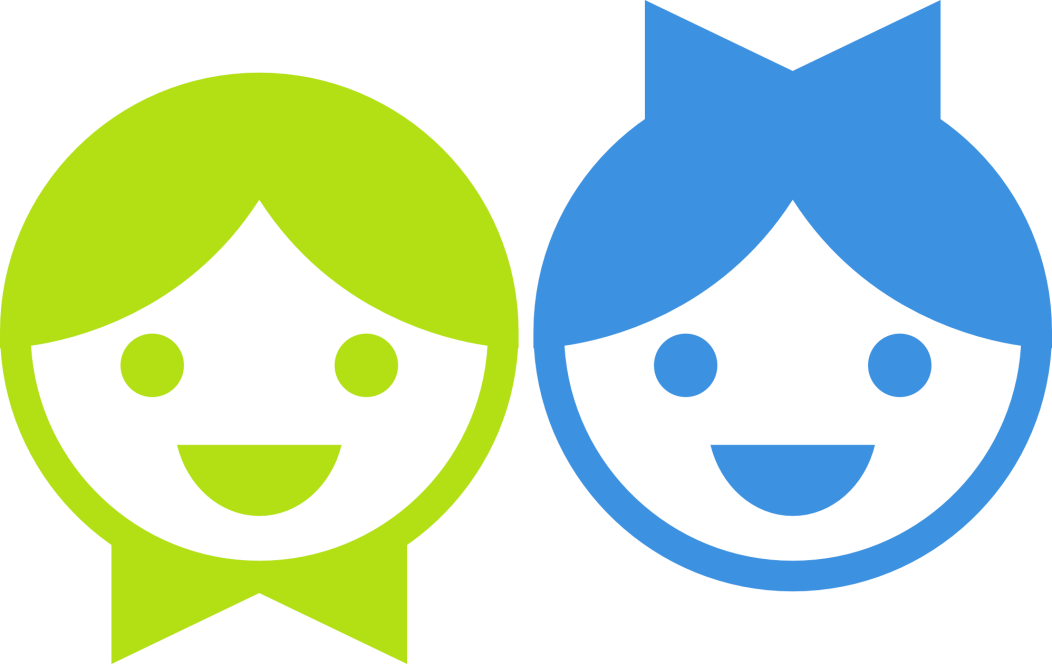 Zpracovala: 		Dáša Fiedlerová, ředitelka mateřské školy s kolektivem MŠVydala dne: 		1. 9. 2023, Dáša Fiedlerová, ředitelka mateřské školyProjednáno dne: 	30. 8. 2023, na pedagogické radě MŠ Platnost: 		od 1. 9. 2023Identifikační údaje o mateřské školeObsah	Mateřská škola na adrese Dobrovského 66 v Brně představuje příspěvkovou organizaci vedenou Statutárním městem Brno, konkrétně jeho Městskou částí Brno – Královo Pole. Hlavním cílem této instituce je poskytovat kvalitní předškolní výchovu a vzdělávání.	Historie budovy sahá až do roku 1979, kdy byla postavena firmou Královopolská strojírna. V současné době je majetkem Úřadu městské části Královo Pole. Mateřská škola byla zřízena rekonstrukcí dvou původních vil. Samostatný právní subjekt se stala v roce 1995. MŠ je situována v krásné vilové čtvrti v rámci městské části Královo Pole. Její architektura zahrnuje dvoupodlažní vilu s příjemnou terasou. Kromě toho máme také nově zrekonstruovanou zahradu, vybavenou pískovištěm, lezeckou stěnou, prolézačkami z provazů, sprchou a úložným prostorem pro hračky. Tuto zahradu využíváme co nejvíce, pokud to samozřejmě dovolují aktuální klimatické podmínky.	Prostory mateřské školy zahrnují rozsáhlé sklepy, které slouží jako prádelna, sklad potravin, kotelna a další úložné prostory. V přízemí budovy se nacházejí šatny pro děti, jedna třída (označovaná jako modrá) spolu s hernou a sociálním zařízením. K dispozici je také šatna pro zaměstnance, kancelář vedoucí školní jídelny, další sociální zařízení a školní kuchyně s veškerým potřebným vybavením. Zde se připravuje strava pro celý den. V prvním patře naleznete druhou třídu (nazývanou zelenou), opět s hernou a sociálním zařízením pro děti. Součástí je také ředitelna a výdejna stravy pro tuto třídu.Za organizaci stravování a ekonomiku školy zodpovídá vedoucí školní jídelny, zatímco přípravu pokrmů zajišťují dvě zkušené kuchařky. O úklid a údržbu prostor mateřské školy se stará paní školnice.Kapacita mateřské školy je 50 dětí. Děti jsou rozděleny do dvou věkově různorodých tříd, kde věkové spektrum sahá od 3 do 6 let. Vzdělávání a péči o děti zajišťuje celkem 4 učitelky, zahrnující i ředitelku školy.V okolí se nacházejí parky s různými herními prvky pro děti. Spolupracujeme také se Základní školou J. Babáka, která nám v případě potřeby umožňuje využívat jejich hřiště pro pohybové a míčové hry. V zimním období pak máme možnost provozovat bobování nedaleko mateřské školy.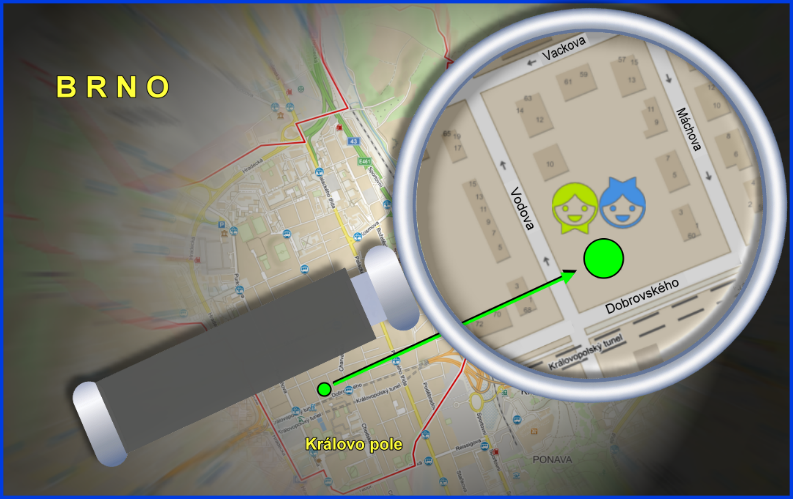 (Obr. 1. Umístění školy v městské části Brno- Královo Pole)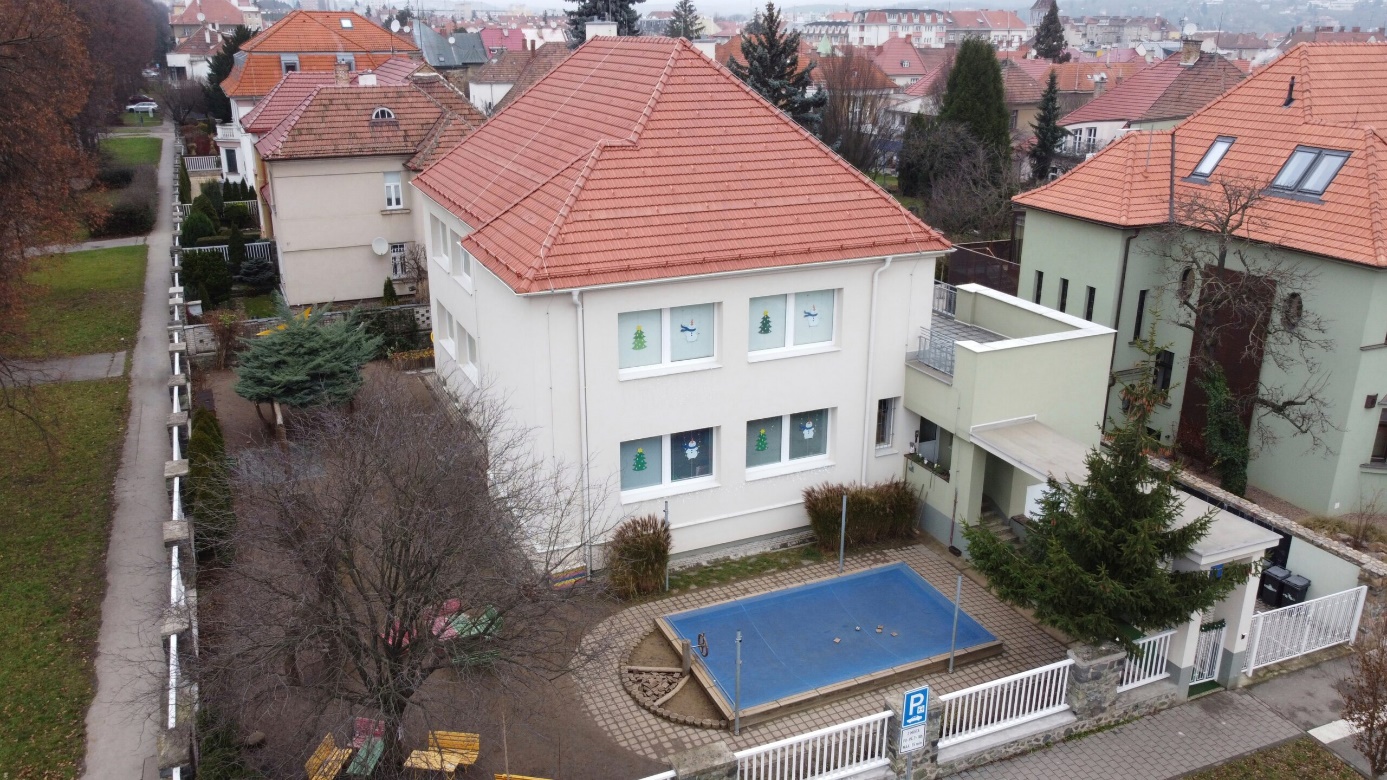 (Obr. 2. Budova školy)Schéma řízení MŠ a partneři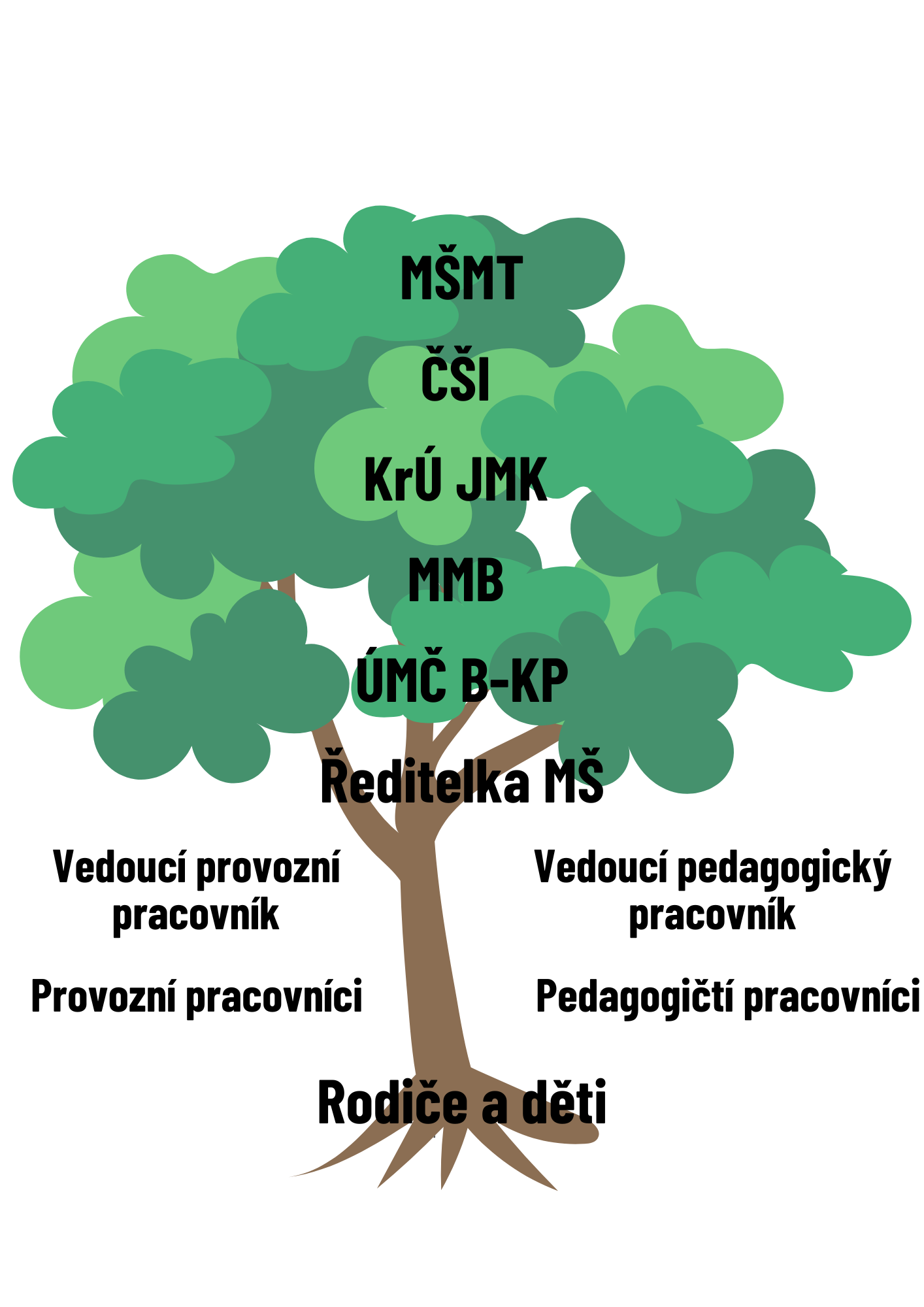 (Obr. 3. Schéma řízení MŠ a partneři)Věcné podmínkyDětský nábytek, tělovýchovné náčiní, zařízení pro zdravotní hygienu a vybavení pro odpočinek dětí jsou pečlivě navrženy s ohledem na antropometrické požadavky, zajištěny jsou jejich bezpečnost a zdravotní nezávadnost. Hračky, pomůcky, náčiní a materiály jsou přiměřené počtu dětí a jejich věku. Pravidelně probíhá obnova a doplňování tohoto vybavení, které je aktivně využíváno pedagogy. Hračky, pomůcky i náčiní jsou umístěny tak, aby byla dětem dostupná a aby se je mohly samostatně vzít a následně zase vrátit na své místo. Děti jsou zapojeny do úprav a výzdoby interiéru budovy pomocí vlastních výtvorů. Vnitřní prostory mateřské školy splňují přísné normy ohledně čistoty, teploty, osvětlení a hlučnosti. Zrekonstruovaná zahrada je navržena tak, aby vyhovovala potřebám pohybových aktivit dětí a zároveň sloužila jako místo odpočinku během horkých letních dnů.V posledních letech byly splněny tyto záměry: mlhoviště a pískovištěoprava sklepa (sklad pro učitele)oprava ploturekonstrukce šatny pro učitelenákup stolů pro pitný režim ve třídáchdětská knihovnadovybavení tříd praktickými skříněmivýměna podlah ve třídáchZáměryprůběžné doplňování hraček, didaktických pomůcek, učitelské i dětské knihovnyoprava vstupu do MŠVýměna dveří v celé MŠDomek pro dětskou kuchyňku na školní zahraděŽivotosprávaMateřská škola disponuje vlastní školní kuchyní, která prošla významnými změnami. Od konce roku 2015 je zde moderní konvektomat, který přináší zlepšení ve stravovacím procesu. Pravidelně dokupujeme a modernizujeme přístroje v naší kuchyni. Pro děti je zajišťována plnohodnotná a vyvážená strava, zajišťující optimální přísun tekutin a dodržující předepsané intervaly mezi pokrmy. Dbáme na to, aby žádné dítě nebylo nuceno jíst násilím.V našem provozu je zajištěn pravidelný denní režim, ale jsme také ohleduplní k potřebám rodičů a umožňujeme pružnost v příchodu dětí podle jejich možností. Důležitým prvkem je každodenní a dostatečně dlouhý pobyt na čerstvém vzduchu; naší zahradě dáváme dostatek prostoru pro volný pohyb.Denní program je přizpůsoben individuálním potřebám dětí ohledně aktivity, odpočinku a spánku. Pro děti, které méně potřebují spánku, jsou k dispozici klidné zájmové aktivity. Nikdy nepřinášíme dětem nucený spánek na lehátkách.Sklad potravin byl také zrekonstruován, aby plně vyhovoval všem hygienickým standardům. Záměryvytvářet u dětí životní postoje prospívající zdraví, vést děti ke správným stravovacím návykůmnabízet dětem nové netradiční pokrmy v souladu se spotřebním košemNové pracovní stoly a dřezy do školní jídelnyPsychosociální podmínkyNově příchozím dětem je poskytována možnost postupné adaptace na nové prostředí a situace. Učitelé pečlivě respektují obecné lidské a vývojové potřeby dětí a aktivně na ně reagují, aby jim pomohli je uspokojit. Ve své interakci se dětmi jednají s přirozeností, citlivostí a klidem. Děti nejsou nátlakem spěchu a hektičnosti nadměrně zatíženy. Všechny děti mají stejně důležité postavení a nepřipouštíme žádné projevy nerovnosti, podceňování nebo pohrdání. Udržujeme rovnováhu mezi svobodou dětí a nutným řádem prostředí mateřské školy, kde se děti seznamují s pravidly společného soužití.Během celého dne je dětem poskytována plnohodnotná, pestrá a vyvážená strava. Učitelé děti nenutí jíst, ale spíše jim jdou příkladem.Děti podporujeme s vstřícností a empatií. Činnosti jim pouze nabízíme a necháváme je, aby si samy rozhodovaly. Všímáme si a oceníme konkrétní projevy a výkony dětí a také se zaměřujeme na vztahy uvnitř třídy, zejména na prevenci šikany. I provozní personál MŠ se chová důvěryhodně, spolehlivě, ohleduplně a zdvořile.Pro nové děti existuje možnost pomalé adaptace, za účasti rodičů. Záměryvíce otevřít mateřskou školu rodičům a dětem, které se připravují na nástup do mateřské školy pokračovat ve spolupráci se ZŠ Jana Babákazaměření se na preventivní programy (agrese, šikana)pokračovat v postupné adaptaci s novými dětmiOrganizace chodu	Denní program je pečlivě strukturován a pravidelně zahrnuje řízené pohybové aktivity. Dbáme na rovnováhu mezi spontánními aktivitami, částečně řízenými činnostmi a plně řízenými aktivitami. Dětem je poskytován dostatečný čas pro svobodnou hru a pohyb. Všechny aktivity jsou organizovány tak, aby podněcovaly děti k vlastní aktivitě a kreativitě. Děti se učí pracovat samostatně, ve skupinách i v kolektivu a samozřejmě vždy respektujeme potřeby soukromí každého dítěte. V případě potřeby mají možnost neúčastnit se společných činností.	Během všech aktivit klade naše pozornost důraz na spolupráci mezi dětmi. Týdenní plány vycházejí z potřeb dětí, které jsou získávány průběžným pozorováním. Vždy usilujeme o to, aby tyto aktivity byly v souladu se zájmy dětí. Materiály pro spontánní aktivity jsou volně přístupné a jsou také zohledněny v plánování činností, které směřují k vzdělávacím cílům.	Během brzkého rána a pozdního odpoledne se třídy spojují, jak je stanoveno v rámci organizačního plánu mateřské školy.	V roce 2023 byly splněny tyto záměry:Vytvoření netradičních třídních plánůvíce zapojovat rodiče do chodu MŠ – prezentace v MŠ, návštěvy na pracovištíchzkvalitnit prostředí v hernáchZáměryčastější zařazování částečně řízených činnostívíce se soustředit na prožitkové učeníŘízení mateřské školy	Povinnosti, pravomoci a úkoly všech zaměstnanců jsou pečlivě vymezeny a jasně stanoveny. Uvnitř mateřské školy i v rámci vnější komunikace funguje efektivní informační systém. Klíčovým prvkem je vytváření atmosféry vzájemné úcty a tolerance mezi všemi účastníky prostředí mateřské školy. Ředitelka aktivně zapojuje své kolegy a respektuje jejich názory. Hodnocení práce všech zaměstnanců je pravidelné a pozitivní motivace je nedílnou součástí podpory a posílení kolektivní spolupráce. Učitelský sbor pracuje jako soudržný tým, a společné plánování má dobře fungující strukturu. Při tvorbě Školního vzdělávacího plánu se aktivně zapojuje celý učitelský sbor.	Mateřská škola je aktivní v oblasti spolupráce s rodiči a s dalšími subjekty. Těmito subjekty jsou zřizovatel - Městská část Brno – Královo Pole, Odbor školství, mládeže a tělovýchovy Magistrátu města Brna, Krajský úřad Jihomoravského kraje, Základní škola J. Babáka, pedagogicko-psychologická poradna, Sportovní klub Sportík Brno a plavecký oddíl Katka. Vytváříme rovněž spolupráci s mateřskou školou Vodova. Systematicky hledáme projekty zaměřené na zdravý životní styl a aktivně je do našeho programu začleňujeme.Záměryzlepšovat a zkvalitňovat týmovou práciPersonální a pedagogické zajištění	Čtyři učitelky v našem kolektivu disponují předepsanou odbornou kvalifikací a aktivně se nadále vzdělávají. Tento proces vzdělávání probíhá na základě pečlivě vytvořeného plánu, který společně s ředitelkou mateřské školy sestavují. Tato vzdělávací iniciativa jim umožňuje specializovat se na konkrétní oblasti, které si samy vyberou. Ředitelka mateřské školy aktivně podporuje a usnadňuje rozvoj profesních kompetencí všech učitelek, včetně sebe. Učitelky jednají a pracují v souladu s profesionálními standardy, a jejich chování je založeno na profesionálním přístupu.	Tým učitelů pracuje na základě jasně definovaných a společně vytvořených pravidel. Individuální úkoly jednotlivých učitelek jsou určeny na základě jejich silných stránek a vzájemně se doplňují. Pravidelná setkání na poradách slouží jako prostor pro zpětnou vazbu, hodnocení proběhlých hospitací a společnou snahu o zdokonalování metod a forem výuky. Díky Operačnímu programu Jan Ámos Komenský máme také asistenta školy.Záměrydalší vzdělávání všech zaměstnanců vzhledem k potřebám školy a zájmům jednotlivých pracovníkůPrevence rizikového chování a budování pozitivního klimatu ve školeKomunikace s rodičiVyužití „umělé inteligence“ při pracovním procesuPlně využít možností technologiíSpoluúčast rodičů	Mateřská škola aktivně podporuje rodičovskou výchovu a úzce spolupracuje s rodiči, aby vytvořila harmonické partnerství ve prospěch dětí. Tuto spolupráci uskutečňujeme prostřednictvím různých forem, jako jsou třídní schůzky, individuální pohovory, nástěnky v jednotlivých třídách, interní aplikace, nabídka aktivit, odborné knihy, společné akce během roku, fotografie. Ve vztazích mezi rodiči a učitelkami klade mateřská škola důraz na vstřícnost, porozumění a respektování potřeb každé rodiny. Spolupráce je budována na základě vzájemného partnerství.	Rodiče mají možnost aktivně se zapojit do života mateřské školy podle svého zájmu, a to včetně možnosti návštěvy tříd během dne a účasti na akcích, které mateřská škola pořádá. Pravidelně jsou informováni o dění ve škole prostřednictvím nástěnek, oznámením v aplikaci, webových stránek a facebookového profilu. Pokud projeví zájem, mohou se dokonce zapojit do plánování programu mateřské školy nebo spolupracovat na řešení vzniklých problémů. Učitelky aktivně informují rodiče o pokrocích jejich dětí v učení a vývoji a společně se domlouvají na postupu při výchovně – vzdělávacím procesu. 	Respektujeme soukromí rodin a zachováváme diskrétnost v otázkách, které nám byly svěřeny. Při komunikaci s rodiči se chováme ohleduplně, respektujeme jejich soukromí a varujeme se přílišného zasahování do jejich života. Zásadně neposkytujeme nevyžádané radyZáměryvíce využívat profesní způsobilosti zákonných zástupců ke vzdělávání dětí Děti s přiznanými podpůrnými opatřenímiUčitelky v mateřské škole se aktivně vzdělávají pro práci s dětmi s přiznanými podpůrnými opatřeními. Vytvářejí stimulující, bezpečné a pestrobarevné prostředí, které je přizpůsobeno potřebám všech dětí, včetně těch s přiznanými podpůrnými opatřeními. Hračky a didaktické pomůcky jsou vybírány tak, aby byly vhodné i pro všechny děti.S cílem zvýšit orientaci dětí ve školním prostředí máme ve školce většinu her, stavebnic a dalších hraček zdokumentovány fotografiemi, které ukazují obsah jednotlivých krabic. Tímto způsobem se děti učí, kde mají hračky vrátit po skončení hry.Klademe velký důraz na posílení spolupráce se zákonnými zástupci dětí i s poradenskými službami, abychom dětem s přiznanými podpůrnými opatřeními mohli pomoci dosáhnout jejich potenciálu ve vzdělávání.Nezapomínáme ani na děti s nedostatečnou znalostí českého jazyka nebo na děti s odlišným mateřským jazykem. Pro ty jsou v naší škole připraveny kartičky, obrázkové knížky a učitelky, které jsou řečovým vzorem. Dbáme na to, aby došlo k hladkému přechodu do základní školy.Je nutno vzít v úvahu, že naše mateřská škola není bezbariérová a plánovaná rekonstrukce není aktuálně proveditelná. To by mohlo znamenat obtíže v začleňování dětí s poruchou pohybového aparátu do našeho prostředí. Záměry:dokoupení hraček a pomůcek určené přímo pro děti s přiznanými podpůrnými opatřenímiprohlubovat spolupráci s pedagogicko-psychologickou poradnoupokračovat ve vzdělávání učitelů v oblasti dětí s přiznanými podpůrnými opatřenímiDěti nadanéVšechny učitelky v naší mateřské škole pravidelně provádějí denní pozorování jednotlivých dětí, aby získaly přehled o jejich aktuálních i dlouhodobých dovednostech a schopnostech. Jsou si vědomy jak dětských silných stránek, tak i oblastí, kde děti potřebují více podpory. Pokud nějaké dítě projevuje zvláštní nadání či talent pro určitou činnost, tuto skutečnost vždy komunikujeme s jeho zákonnými zástupci. V souladu s dohodnutými postupy pak pokračujeme v rozvíjení těchto nadání, samozřejmě v rámci celkového rozvoje osobnosti dítěte.Učitelky jsou pečlivě vzdělávány v této oblasti, aby mohly poskytovat dětem optimální podporu. Cílem je zajistit, že každé dítě bude mít možnost rozvíjet svůj potenciál a schopnosti na plný výkon, zároveň s ohledem na celkový rozvoj osobnosti.Záměry:aktuálně doplňovat náročnější hry či pomůcky pro dané talenty dětízačít spolupracovat s odborníkem na nadané dětiDěti od 2 – 3 letRozumíme tomu, že děti ve věku od dvou do tří let mají specifické potřeby, které se liší od starších dětí. Tyto potřeby zahrnují stabilní denní režim, výraznou emocionální podporu, pocit bezpečí, podnětné prostředí a vhodné aktivity, individuální péči a jasné pravidla. Naše učitelky tyto potřeby plně chápou a řídí se jimi ve své práci. Všechna pravidla třídy jsou graficky znázorněna na vhodných místech, aby byla pro děti srozumitelná.Pravidelné odpočinkové období pro mladší děti je zajištěno v herně, kde mají možnost si odpočinout na lehátkách nebo žíněnkách, pokud si to přejí.Vzhledem k prostorovému uspořádání budovy na dvě patra není možné umístit děti ve věku od 2 do 3 let do horní třídy (zelené třídy).Stolečky a židličky jsou nově pořízeny s ohledem na menší vzrůst dětí ve věku 2–3 let, aby jim co nejlépe vyhovovaly.  Záměry: vytvořit komplexní systém pro nakládání odpadu z plenuspořádat hračky ve třídách tak, aby se děti ve věku od 2 – 3 let nedostaly k hračkám nevhodným přizpůsobit režim dnezajistit chůvu	V naší mateřské škole provozujeme dvě třídy, přičemž každá třída má kapacitu 25 dětí. Třídy jsou rozděleny na dvě skupiny: I. třídu (označovanou modrou třídou) a II. třídu (označovanou zelenou třídou). Prostory jsou přizpůsobeny potřebám dětí a v každé třídě je k dispozici herna, která slouží nejen pro hry, ale i pro relaxaci, spánek a odpočinek dětí. Kvůli omezeným prostorům jsou lehátka denně skládána.	Vzhledem k omezeným kapacitám naší mateřské školy využíváme část chodby v prvním patře jako multifunkční prostor pro různé aktivity. Tento prostor slouží jako polytechnický koutek, kde děti mohou provádět různé praktické činnosti, a také jako čtenářský koutek, kde si děti mohou číst a prohlížet knihy. Časový rozvrhV naší mateřské škole jsou tradice neodmyslitelnou součástí našeho života. Mezi ně patří oslavy narozenin, divadelní představení a různé akce ve spolupráci s rodiči. Některé z našich tradic zahrnují události jako "Skřítkování", kdy děti vytváří z přírodnin podzimní skřítky, adventní slavnosti s překvapeními jako návštěva Mikuláše a vánoční nadílka, karneval, Velikonoce, oslavy Dne matek a Dne dětí a stužkování předškoláků. Kromě toho pořádáme různé výlety a speciální akce, které přinášejí zábavu a obohacení našim dětemPravidla pro zařazování dětí do jednotlivých tříd	Při zařazování dětí do jednotlivých tříd se řídíme:přáním rodičůsourozencipředcházením opakováním jmenvěkovým rozložením třídy (třídy jsou věkově heterogenní)Výčet činností, při kterých je zajištěno působení dvou učitelů v každé tříděV našem režimu se učitelky pravidelně překrývají během pobytu venku a oběda. Během venkovního pobytu se jedna učitelka věnuje individuálním nebo skupinovým částečně řízeným činnostem. Tyto činnosti jsou spojeny s aktuálním tématem a zaměřují se na rozvoj specifických dovedností, dílčích cílů a konkrétních výstupů. Druhá učitelka se zase stará o plynulý průběh spontánních her a aktivit dětí. Vedle toho je zapojena do podpory rozvoje daných činností a posílení jejich hloubky.Před obědem má jedna učitelka zpravidla možnost věnovat se dětem, které nepotřebují tolik času na přípravu. Vysvětlí jim, co bude k jídlu, a zajišťuje plynulý průběh předobědových aktivit. Během oběda se jedna učitelka stravuje společně s dětmi jako příklad, zatímco druhá podporuje menší nebo méně obratné děti při krájení, učí je správně držet příbor a celkově udržuje harmonii stolování.Kritéria pro přijímání dětí do mateřské školyKritéria pro přijímání dětí do MŠ určuje Magistrát města Brna. Výsledky jsou zveřejněny na stránkách zapisdoms.cz.Vnitřní uspořádání školyKaždý pracovník má své dané činnosti, které jsou součástí jeho pracovní náplně. Vedení MŠ se snaží o přerozdělování povinností mezi všechny pracovníky jak pedagogické, tak provozní. Postavení pracovníků se dá nejlépe vyjádřit tímto obrazcem. 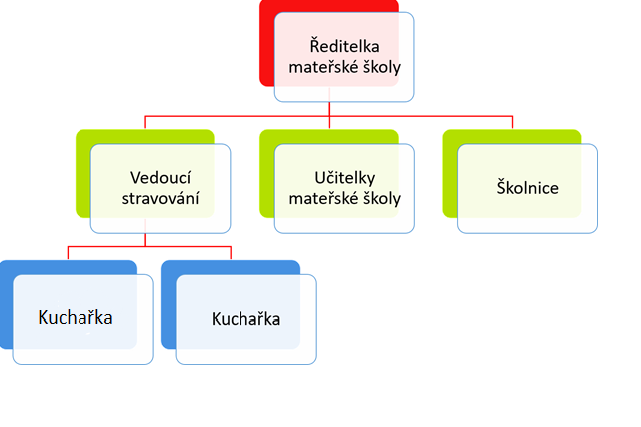 (Obr. 4. Organizační struktura mateřské školy)Distanční a individuální vzdělávání dle platné legislativyU dětí, pro které je předškolní vzdělávání povinné, je distanční výuka založena na úzké komunikaci mezi učiteli a rodiči. Hlavní zaměření vzdělávání spočívá v inspirativních aktivitách, které mohou děti a rodiče provádět společně doma. Tyto aktivity zahrnují tvoření, čtení, didaktické hry, pohybové aktivity, poslech hudby a další. Pro tento věkový okruh dětí je dostatečné, když učitelé prostřednictvím komunikační platformy (nebo papírově) předávají rodičům jednou týdně tipy na aktivity zaměřené na dané téma.Vzhledem k věku dětí není vhodné provádět synchronní online výuku trvající déle než 30 minut denně. Samozřejmě to předpokládá, že rodina má potřebné technické vybavení pro tuto formu vzdělávání. Pokud jde o skupinové hovory, je doporučeno rozdělit děti do menších skupinek o třech až pěti dětech. Tímto způsobem se zajišťuje větší prostor pro komunikaci každého dítěte a lépe se udržuje jejich pozornost.Není nutné určovat přesný časový rozsah distanční výuky. Obsah vzdělávání by měl respektovat rámcový vzdělávací program pro předškolní vzdělávání a školní vzdělávací program školy, ačkoliv nemusí být pokryt v plné míře. Pro tvorbu nabídky vývojových aktivit mohou učitelé vycházet z vlastních pedagogických zdrojů, které obvykle využívají i v běžném výukovém režimu. Tyto zdroje by měly být zveřejněny na webových stránkách školy s ohledem na respektování autorských práv.Pro děti ve svém posledním povinném roce předškolního vzdělávání je klíčová systematická příprava na základní školu, kam budou brzy přecházet. Aktivity by měly být cíleny na oblasti, ve kterých dítě potřebuje ještě zdokonalit své schopnosti. Tyto aktivity by měly být individualizovány na základě hodnocení individuálního vzdělávacího pokroku každého dítěte. Mateřské školy by měly nabízet rozvojové aktivity pro všechny děti a zároveň individuálně zaměřené aktivity, které nejlépe odpovídají potřebám každého jednotlivého dítěte.Vzdělávání dětí s přiznanými podpůrnými opatřenímiŠkolní vzdělávací program pro děti s přiznanými podpůrnými opatřeními vychází z rámcového vzdělávacího programu pro předškolní vzdělávání. Základní cíle, záměry a konkrétní výstupy předškolního vzdělávání jsou společné pro všechny děti.Pro děti s různými zdravotními znevýhodněními je třeba upravit podmínky vzdělávání tak, aby odpovídaly jejich individuálním potřebám. Tyto potřeby mohou být způsobeny dlouhodobým onemocněním nebo lehkými poruchami učení a chování. Vzdělávání těchto dětí v mateřských školách je podporováno dalším pedagogem a může zahrnovat souběžné působení dvou učitelů ve třídě.Při vzdělávání dětí s přiznanými podpůrnými opatřeními spolupracuje učitel s odborníky, jako jsou pracovníci školských poradenských zařízení (např. speciální pedagogická centra, pedagogicko-psychologické poradny) a dalšími specialisty (lékaři, rehabilitační pracovníci, psychologové apod.). Tam, kde je to vhodné, je pro tyto děti sestavován Plán podpory a rozvoje pedagogické práce nebo individuální vzdělávací program, který specificky reflektuje jejich potřeby a cíle vzdělávání.Jazyková příprava dětí s nedostatečnou znalostí českého jazyka a odlišným mateřským jazykemUčitelka v rámci zásad komunikace s dětmi, které se učí český jazyk, vykonává řadu specifických kroků, aby zajistila optimální a efektivní vzdělávání:Samotná artikulace slov je pro některé děti nového jazyka náročná, proto učitelka zpomaluje svůj hovor a vyslovuje slova zřetelně. Při komunikaci s dětmi jsou zvolena témata, která jsou jim blízká a zároveň snadno srozumitelná. Během výkladu se dbá na jednoduché a postupné instrukce, aby děti lépe chápaly průběh a smysl aktivity. Navíc kladoucí otázky jsou jednoduché a dávají dětem dostatek času na zamyšlení a reakci.Zároveň se využívají jazykové prostředky jako mimika a gestikulace, které podporují dětské porozumění a komunikaci. Pro efektivitu sdělení se také využívá vizualizace – pomocí obrázků, piktogramů nebo reálných předmětů. Tyto vizuální podněty pomáhají dětem lépe si představit režim, činnosti a místa spojená s danou aktivitou.V rámci individuálního přístupu jsou děti zařazovány do her v menších skupinách nebo dokonce pracují individuálně. Tento způsob umožňuje lepší koncentraci a podporuje individuální rozvoj dovedností. Nutnost komplexní péče je zohledněna tím, že se zajišťuje spolupráce s logopedem, speciálním pedagogem, asistentem pedagoga a také rodinou dítěte.Důležitým prvkem je i správný mluvní vzor, kterým učitelka sama disponuje. Dítě se totiž často učí prostřednictvím nápodoby a příkladu. Rozvoj slovní zásoby je dosahován prostřednictvím práce s obrázky, tematických slovníčků a sešitů, které vytvářejí vlastní slovní poklad. Tím se postupně zvyšuje aktivní i pasivní slovní zásoba dítěte.Podpora mluvního apetitu je rovněž klíčová. Učitelka vytváří příjemnou atmosféru pro komunikaci, podněcuje děti k vyjadřování svých myšlenek a názorů, a tím rozvíjí schopnost plynule se vyjadřovat v novém jazyce. S cílem zajistit plynulý přechod do základního vzdělávání je také kladen důraz na rozvoj sociokulturních a jazykových kompetencí, které dětem umožní úspěšně se začlenit do výuky a dosáhnout školního pokrokVzdělávání dětí nadanýchV rámci vzdělávání dětí nadaných přistupuje učitelka k individuálnímu pedagogickému přístupu, který respektuje dítě. Jejím cílem je podpořit celkový rozvoj dítěte. Učitelka se snaží adekvátně stimulovat potenciál každého jednotlivce a povzbuzuje ho k aktivnímu zapojení do vzdělávacích činností.Svým přístupem podněcuje zvídavost dítěte a vytváří prostředí, kde se dítě necítí omezováno, ale naopak je povzbuzováno k tomu, aby kladlo otázky a hledalo vlastní cesty a řešení. Důležitou součástí komunikace je neautoritativní přístup, který umožňuje dítěti se cítit respektováno a slyšeno. Učitelka pečlivě naslouchá dítěti a reaguje na jeho potřeby.Učitelka se snaží dětem nenutit činnosti, ale motivuje je k aktivitě. Vede je k tvořivosti, kombinačním schopnostem a originalitě, což umožňuje dětem projevit svou osobnost a individualitu. Ve vedených činnostech nabízí různé varianty úkolů, které jsou přizpůsobeny schopnostem dětí, a umožňuje jim volbu mezi jednoduššími a náročnějšími úkoly.Pokud některé dítě dokončí svou činnost dříve než ostatní, učitelka ho motivuje k náročnějším úkolům, aby se dále rozvíjelo. Zároveň se učitelka snaží udržet rovnováhu mezi individuálním přístupem a začleněním dítěte do kolektivu, aby nedocházelo k vyčleňování nadaného dítěte.Školní vzdělávací program vychází z Rámcového vzdělávacího programu pro předškolní vzdělávání, který stanovuje klíčové kompetence a rámcové cíle, vymezuje hlavní požadavky, podmínky a pravidla pro institucionální vzdělávání dětí předškolního věku. Stanovuje elementární vzdělanostní základ, na který navazuje základní vzdělávání. Akceptuje vývojová specifika dětí, umožňuje rozvoj dle individuálních možností a potřeb, vytváří prostor pro různé formy a metody vzdělávání.  Zaměření školyFilozofií naší školy je připravovat děti na životní výzvy. Snažíme se je véstke zdravému životnímu stylu a pomáhat jim získávat základní dovednosti, vědomostia návyky nezbytné pro úspěšný přechod na základní školu a pro neustálé učení pocelý jejich život. Zároveň podporujeme jejich sebevědomí, schopnost být sami sebou aumět se přizpůsobit životu ve skupině, vždy v souladu se základními lidskými aetickými hodnotami.Dlouhodobé cíle vzdělávacího programuNaším hlavním zájmem je podporovat rozvoj dítěte v oblasti učení a poznávání. Věříme, že tímto způsobem budou mít děti příležitost objevovat své schopnosti a získávat cenné zkušenosti. Současně se neomezujeme pouze na intelektuální aspekty, ale také klademe důraz na osvojení základních hodnot, které tvoří pevný základ naší společnosti.Vytváříme prostředí, kde se děti mohou postupně stávat osobně samostatnými jedinci. Skrze různé aktivity a interakce s okolím se učí projevovat své názory, představy a zájmy. Tímto způsobem podporujeme vznik silných a sebevědomých osobností, které mohou aktivně ovlivňovat své okolí a přispívat k pozitivnímu vývoji společnosti.Formy a metody, které jsou ve škole uplatňoványVzdělávání v naší mateřské škole zahrnuje širokou škálu forem, které se pružně přizpůsobují aktuálním potřebám a požadavkům dětí. Skupinové, individuální i frontální metody se střídají podle situace a cílů výuky. Zvláštní důraz klade na skupinové vzdělávání, které podporuje spolupráci, ohleduplnost a sociální dovednosti u dětí.Různorodé metody vzdělávání, jako jsou prožitkové, kooperační, situační a sociální učení, tvoří pevný základ našeho vzdělávacího přístupu. Tyto metody nám umožňují dosáhnout cílů vzdělávacího programu efektivním a zábavným způsobem.V průběhu diskuzí učitelky kladou méně otázek, ale s pečlivě formulovaným záměrem. Jejich cílem je povzbuzovat děti k hlubšímu přemýšlení a aktivní účasti. Otevřené otázky vedou děti k analýze, odůvodnění a kritickému myšlení, což podporuje jejich rozvoj a schopnost vyjádřit své myšlenky a názory.Syslová, Z. Organizační formy a metody vzdělávání. [Online] Dostupné z: URL [https://docplayer.cz/217178005-Organizacni-formy-a-metody-vzdelavani-zora-syslova.html].Průběh vzdělávání dětí s přiznanými podpůrnými opatřeními, nadaných, pravidla tvorby, realizace a vyhodnocení individuálního vzdělávacího plánu a plánu pedagogické podpory Mateřská škola v souladu se školským zákonem a vyhláškou č.27/2016 Sb. o vzdělávání žáků a dětí se speciálními vzdělávacími potřebami a žáků nadaných nastavila systém poskytování podpůrných opatření. Nejdříve probíhá vyhledání a vytipování dítěte s přiznanými podpůrnými opatřeními. Probíhá na základě pozorování dítěte, zaznamenáváním dílčích pokroků dítěte do tzv. portfolia, konzultací třídních učitelek, popř. ostatních pedagogických pracovníků. Také na základě informací od rodičů. Následuje přímá podpora, která se skládá ze záznamu do portfolia dítěte, konzultaci se se zákonnými zástupci o projevech dítěte v domácím prostředí a také o předcházejícím vývoji dítěte nejpozději po uplynutí 2 měsíců informuje učitelka koordinátora podpůrných opatření a konzultuje s ní další postup. V případě, že stanovená opatření se jeví jako nedostatečná, je vypracován plán pedagogické podpory: • důvod proč je plán zpracováván • charakteristiku dítěte a jeho obtíží • stanovení cílů rozvoje dítěte • podpůrná opatření • vyhodnocení účinnosti plánu pedagogické podpory (nejpozději po 3 měsících) • seznámení zákonného zástupce • v případě doporučení odborných pracovišť tvorba individuálního vzdělávacího plánu V případě, že podpůrná opatření nejsou dostatečná a nenastává očekávané zlepšení, kontaktuje učitelka prostřednictvím zákonného zástupce školské poradenské zařízení. Do doby zahájení poskytování podpůrných opatření druhého až pátého stupně na základě doporučení školského poradenského zařízení poskytuje škola podpůrná opatření prvního. Spolupráce s školským poradenským zařízením probíhá prostřednictvím koordinátora podpůrných opatření, ten poskytuje školskému poradenskému zařízení součinnost při zjišťování informací o dosavadním vzdělávání dítěte. Školské poradenské zařízení projedná s mateřskou školou před vydáním Doporučení pro vzdělávání žáka se speciálními vzdělávacími potřebami ve škole návrh doporučených podpůrných opatření. Mateřská škola začíná poskytovat podpůrná opatření bezodkladně po obdržení doporučení a udělení písemného informovaného souhlasu zákonného zástupce dítěte. Třídní učitelky dítěte spolu s koordinátorem podpůrného opatření vyhodnocují poskytování podpůrného opatření průběžně. Shledají-li ho za nedostačující či neefektivní, bezodkladně doporučí zákonnému zástupci dítěte kontaktovat školské poradenské zařízení. Stejně postupují i v případě, že zhodnotí podpůrná opatření jako již nepotřebná. Individuální vzdělávací plán tvoříme ve spolupráci se zařízením, které této plán doporučilo. Na tvorbě se podílí jak rodiče, tak učitelky, které jsou ve styku s dítětem. Je za něj zodpovědná učitelka v dané třídě.Popis zajištění průběhu vzdělávaní dětí od dvou do tří letDvouleté děti se nejvíce učí nápodobou, situačním učením, vlastním prožitkem a především hrou. Často vyžadují opakování činností, potřebují pravidelné rituály, zpravidla udrží pozornost jen velmi krátkou dobu. Vzhledem k těmto speciálním požadavkům je klíčové citlivě přizpůsobovat organizaci, střídat nabídku činností, trénovat návyky a praktické dovednosti a ponechat co největší prostor pro volnou hru a pohybové aktivity.S ohledem na charakter a prostorové uspořádání mateřské školy však tato úprava režimu pro tyto individuální potřeby představuje značnou výzvu.Tematický obsah je rozdělen do čtyř tematických celků, k nimž jsou přiřazeny kompetence z RVP PV a zahrnují všechny vzdělávací oblasti. Pro názvy tematických celku jsme využily logo školy. Jednotlivé integrované bloky jsou plněny na základě okruhu činností:hrapohybové, výtvarné, hudební, pracovní a verbální činnostitvoření s rodičidramatické činnostikulturní a sportovní akcepoznávání města Brna formou polodenních výletůinteraktivní činnostipraktické činnostiKaždý integrovaný blok je krátce charakterizován a je zde vysvětlen přínos jeho realizace. Třídy vzhledem k úzké spolupráci užívají v daný čas stejné integrované bloky. Konkrétní TVP si tvoří samy (viz. 6.2.)Obsah integrovaných blokůRealizace integrovaných bloků na úrovni třídy (TVP) Třídní vzdělávací plán není ucelený a písemně zpracovaný, ale otevřený doporučený pracovní plán, který je vytvářen postupně na základě integrovaných bloků. Písemný záznam tohoto plánu je postupně ukládán do třídní dokumentace. Hlavním pilířem tvorby třídního vzdělávacího plánu je prožitkové učení, které vyžaduje spontaneitu, objevnost, komunikativnost, konkrétnost a prostor pro aktivitu a tvořivost.Tvorba třídního vzdělávacího plánu vychází z tematických celků stanovených školním vzdělávacím plánem pro předškolní vzdělávání. Každá učitelka si promýšlí, jak naplnit a rozvinout dané téma, a společně s dětmi vytváří konkrétní podtémata a úkoly pro jejich plnění. Tato podtémata jsou graficky znázorněna pomocí myšlenkových map. Učitelky mají možnost podtémata rozvíjet a upravovat podle aktuálních potřeb a vývoje dětí.Každý třídní plán je přizpůsoben konkrétním podmínkám třídy a dynamice rozvoje a učení dětí. Vzdělávací plán obsahuje různé činnosti, které učitelka nabízí dětem podle konkrétního tématu a teorie rozmanitých inteligencí H. Gardnera. Učitelka vytváří prostředí, ve kterém jsou děti aktivními účastníky učení, a nabízené aktivity směřují k dosažení cílů, rozvoji a získání klíčových kompetencí.Třídní vzdělávací plán je nástrojem, který pomáhá učitelce zajistit, že vzdělávací obsah odpovídá potřebám, možnostem a zkušenostem dětí ve třídě. Tento plán zajišťuje postupné prohlubování a rozvoj již osvojených poznatků a dovedností, přičemž se odvíjí od známého ke novému a nejbližšího k vzdálenějšímuEvaluace (zpětná vazba) je nutná ke sledování a ověřování, zda a jak daný program funguje. Všímáme si toho, co se událo, co a jak proběhlo, uvědomujeme si, co jsme pozorovali, co naše zjištění znamená, kde vznikají problémy, zvažujeme příčiny těchto problémů a hledáme vhodná řešení. Závěry se pak promítají do další činnosti: hodnocení je tedy prostředek k hledání optimálních cest vzdělávání jednotlivých dětí.Ředitelka školy ze získaných poznatků vyvozuje závěry pro další práci školy, pro práci učitelského sboru i jeho jednotlivých členů.Příloha č. 1. Sebereflexe a autoevaluacePříloha č. 2. Podmínky vzděláváníPříloha č. 3/1. Vzdělávání dětí s povinnou školní docházkou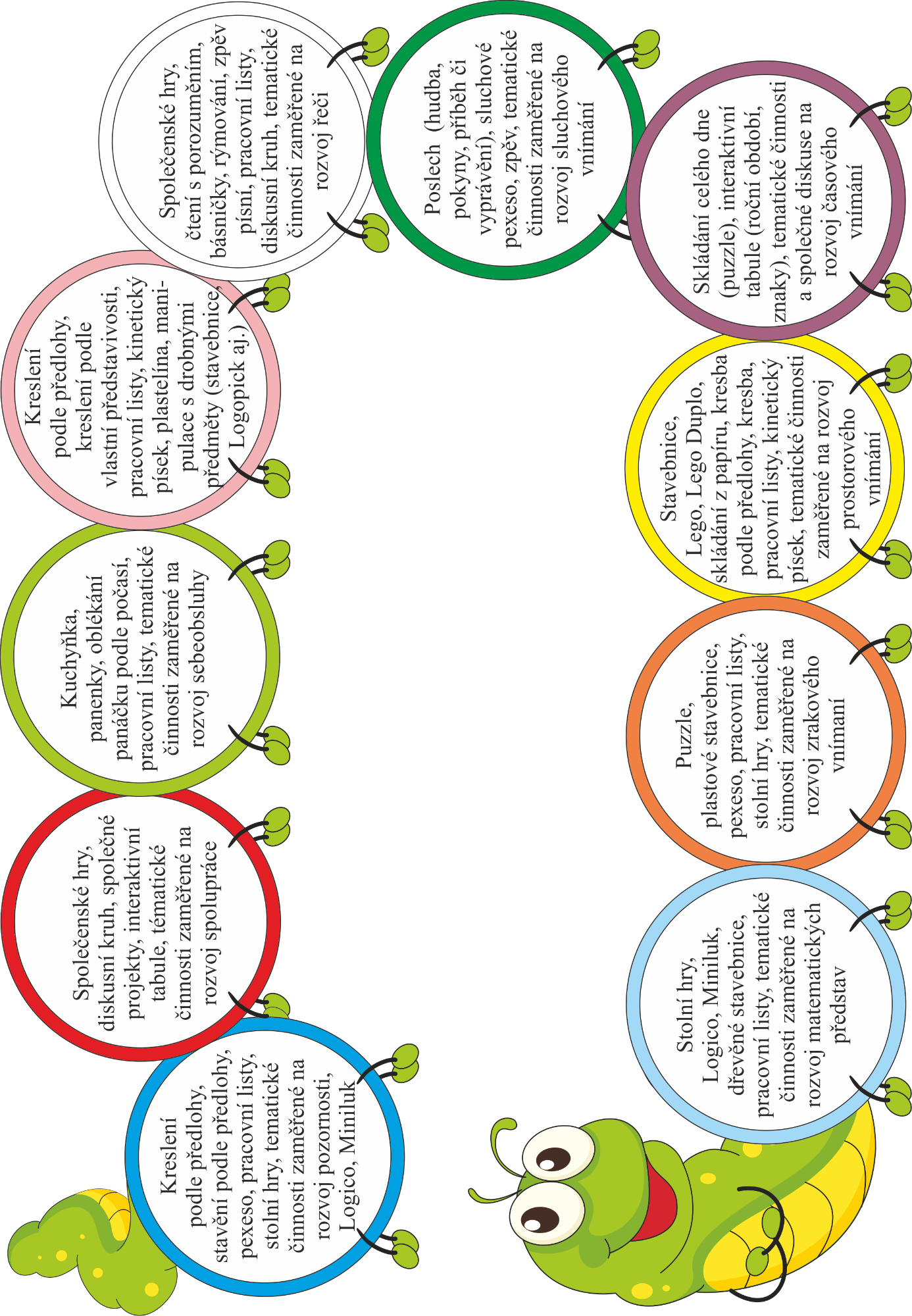 Příloha č. 3/2. Vzdělávání dětí s povinnou školní docházkou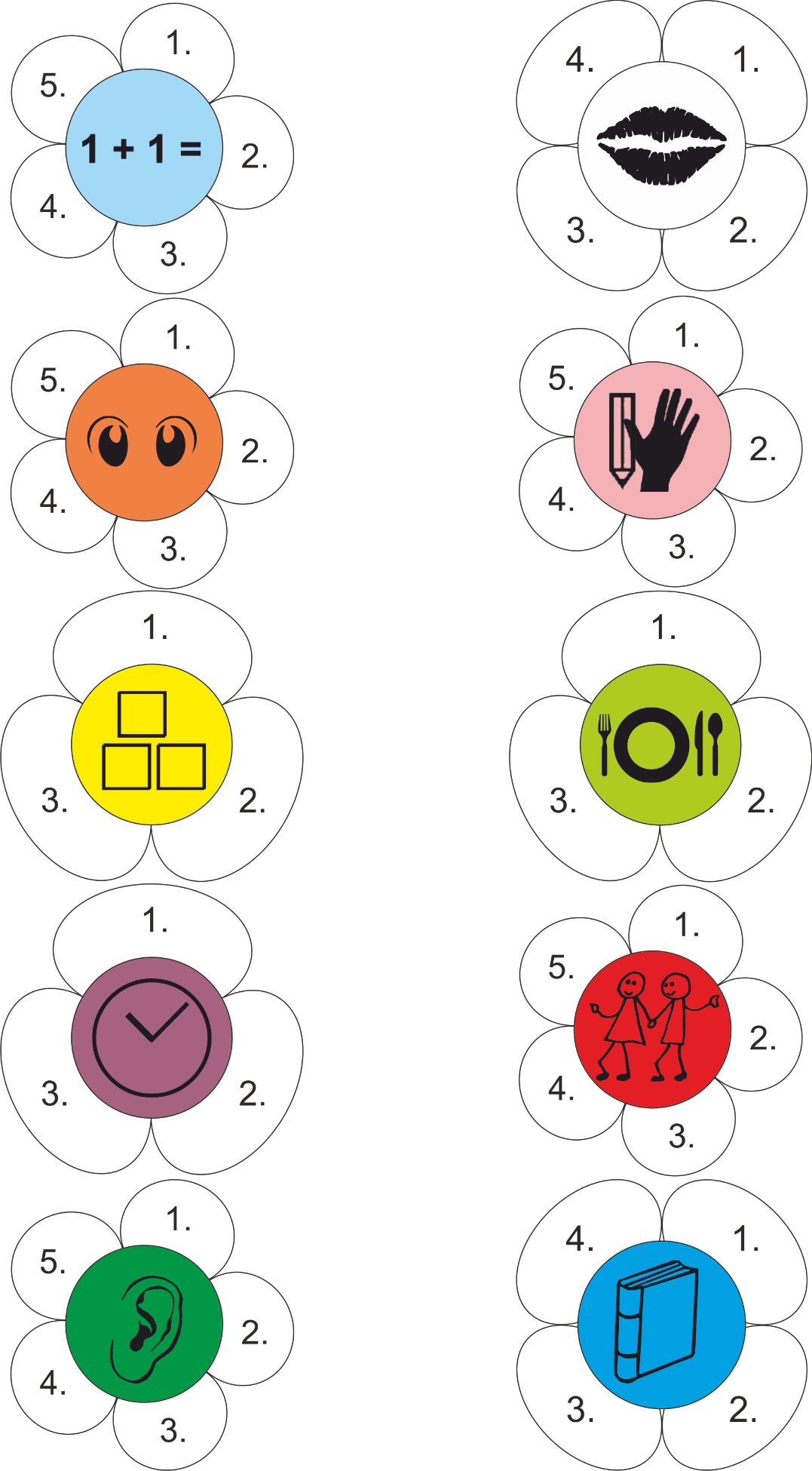 NázevMateřská škola, Brno, Dobrovského 66, příspěvková organizaceMateřská škola, Brno, Dobrovského 66, příspěvková organizaceSídloDobrovského 66, 612 00 BrnoDobrovského 66, 612 00 BrnoZřizovatelStatutární město Brno, Městská část Brno – Královo Pole, Palackého tř. 59, 612 00 BrnoStatutární město Brno, Městská část Brno – Královo Pole, Palackého tř. 59, 612 00 BrnoŘeditelkaDáša FiedlerováDáša FiedlerováKolektiv učitelůNaděžda Suková
Andera DOUBRAVA
Bc. Barbora KONEČNÁNaděžda Suková
Andera DOUBRAVA
Bc. Barbora KONEČNÁKolektiv provozních zaměstnancůVedoucí školní jídelny
Kuchařka
Pomocná Kuchařka Školnice
Iveta Strapinová
Petra Frišaufová 
Renata BERÁNKOVÁ
Vladimíra DVOŘÁKOVÁE-maildasa.fiedlerova@msdobrovskeho.czdasa.fiedlerova@msdobrovskeho.czTelefon549 259 532549 259 532Internetové stránkywww.msdobrovskeho.czwww.msdobrovskeho.czIdentifikační číslo643 26 187643 26 187Číslo jednacíObecná charakteristika školyPodmínky pro vzděláváníOrganizace vzdělávání Čas od-doNázev činnosti06:30 - 09:45Spontánní, částečně řízené, individuální a řízené činnosti08:30 - 09:008:30 - 12:309:30Průběžná přesnídávka.Povinné předškolní vzděláváníNabídka ovoce a zeleniny.9:45 – 11:45Pobyt dětí venku, příp. náhradní činnosti.11:45 – 12:00Hygiena dětí, příprava na oběd12:00 - 12:3012:30 – 12:45ObědDojídání oběda, příprava k odpočinku, rozcházení dětí.13:00–14:30Spánek a odpočinek dětí respektující rozdílné potřeby dětí,individuální práce s dětmi s nižší potřebou spánku.14:30–15:00Odpolední svačina, osobní hygiena.15:00–16:30Spontánní a řízené činnosti, důraz na individuálníCharakteristika vzdělávacího programuVzdělávací obsahNázev integrovaného blokuDobráček a JáOblastDítě a jeho tělo, Dítě a jeho psychika, Dítě a ten druhý, Dítě a společnost, Dítě a světCharakteristika integrovaného blokuKlíčové kompetenceDílčí cíleOčekávané výstupysi všímá dění i problémů v bezprostředním okolí; přirozenou motivací k řešení dalších problémů a situací je pro něj pozitivní odezva na aktivní zájemrozvoj fyzické i psychické zdatnostinalézat nová řešení nebo alternativní k běžnýmsi všímá dění i problémů v bezprostředním okolí; přirozenou motivací k řešení dalších problémů a situací je pro něj pozitivní odezva na aktivní zájemrozvoj fyzické i psychické zdatnostimít povědomí o některých způsobech ochrany osobního zdraví a bezpečí a o tom, kde v případě potřeby hledat pomoc (kam se obrátit, koho přivolat, jakým způsobem apod.)uplatňuje získanou zkušenost v praktických situacích a v dalším učenízískání schopnosti záměrně řídit svoje chování a ovlivňovat vlastní situacichovat se zdvořile, přistupovat k druhým lidem, k dospělým i k dětem, bez předsudků, s úctou k jejich osobě, vážit si jejich práce a úsilíuplatňuje získanou zkušenost v praktických situacích a v dalším učenízískání schopnosti záměrně řídit svoje chování a ovlivňovat vlastní situacichovat se a jednat na základě vlastních pohnutek a zároveň s ohledem na druhéuplatňuje získanou zkušenost v praktických situacích a v dalším učenízískání schopnosti záměrně řídit svoje chování a ovlivňovat vlastní situaciodmítnout komunikaci, která je mu nepříjemnáuplatňuje získanou zkušenost v praktických situacích a v dalším učenízískání schopnosti záměrně řídit svoje chování a ovlivňovat vlastní situaciporozumět běžným projevům vyjádření emocí a náladdokáže rozpoznat a využívat vlastní silné stránky, poznávat svoje slabé stránkyrozvoj schopnosti sebeovládánípochopit, že každý má ve společenství (v rodině, ve třídě, v herní skupině) svou roli, podle které je třeba se chovatdokáže rozpoznat a využívat vlastní silné stránky, poznávat svoje slabé stránkyrozvoj schopnosti sebeovládáníchápat, že všichni lidé (děti) mají stejnou hodnotu, přestože je každý jiný (jinak vypadá, jinak se chová, něco jiného umí či neumí apod.), že osobní, resp. osobnostní odlišnosti jsou přirozenése učí nejen spontánně, ale i vědomě, vyvine úsilí, soustředí se na činnost a záměrně si zapamatuje; při zadané práci dokončí, co započalo; dovede postupovat podle instrukcí a pokynů, je schopno dobrat se k výsledkůmrozvoj pohybových schopností a zdokonalování dovedností v oblasti hrubé i jemné motoriky (koordinace a rozsahu pohybu, dýchání, koordinace ruky a oka apod.), ovládání pohybového aparátu a tělesných funkcíovládat koordinaci ruky a oka, zvládat jemnou motoriku (zacházet s předměty denní potřeby, s drobnými pomůckami, s nástroji, náčiním a materiálem, zacházet s grafickým a výtvarným materiálem, např. s tužkami, barvami, nůžkami, papírem, modelovací hmotou, zacházet s jednoduchými hudebními nástroji apod.)se učí nejen spontánně, ale i vědomě, vyvine úsilí, soustředí se na činnost a záměrně si zapamatuje; při zadané práci dokončí, co započalo; dovede postupovat podle instrukcí a pokynů, je schopno dobrat se k výsledkůmrozvoj pohybových schopností a zdokonalování dovedností v oblasti hrubé i jemné motoriky (koordinace a rozsahu pohybu, dýchání, koordinace ruky a oka apod.), ovládání pohybového aparátu a tělesných funkcíkoordinovat lokomoci a další polohy a pohyby těla, sladit pohyb s rytmem a hudbouse učí nejen spontánně, ale i vědomě, vyvine úsilí, soustředí se na činnost a záměrně si zapamatuje; při zadané práci dokončí, co započalo; dovede postupovat podle instrukcí a pokynů, je schopno dobrat se k výsledkůmrozvoj pohybových schopností a zdokonalování dovedností v oblasti hrubé i jemné motoriky (koordinace a rozsahu pohybu, dýchání, koordinace ruky a oka apod.), ovládání pohybového aparátu a tělesných funkcízvládat jednoduchou obsluhu a pracovní úkony (postarat se o hračky, pomůcky, uklidit po sobě, udržovat pořádek, zvládat jednoduché úklidové práce, práce na zahradě apod.)má smysl pro povinnost ve hře, práci i učení; k úkolům a povinnostem přistupuje odpovědně; váží si práce i úsilí druhýchvytvoření povědomí o mezilidských morálních hodnotáchchápat, že všichni lidé (děti) mají stejnou hodnotu, přestože je každý jiný (jinak vypadá, jinak se chová, něco jiného umí či neumí apod.), že osobní, resp. osobnostní odlišnosti jsou přirozenémá smysl pro povinnost ve hře, práci i učení; k úkolům a povinnostem přistupuje odpovědně; váží si práce i úsilí druhýchvytvoření povědomí o mezilidských morálních hodnotáchbýt citlivé ve vztahu k živým bytostem, k přírodě i k věcemmá smysl pro povinnost ve hře, práci i učení; k úkolům a povinnostem přistupuje odpovědně; váží si práce i úsilí druhýchrozvoj kooperativních dovednostíchovat se obezřetně při setkání s neznámými dětmi, staršími i dospělými jedinci, v případě potřeby požádat druhého o pomoc (pro sebe i pro jiné dítě)odhaduje své síly, učí se hodnotit svoje osobní pokroky i oceňovat výkony druhýchzískání schopnosti záměrně řídit svoje chování a ovlivňovat vlastní situacichovat se zdvořile, přistupovat k druhým lidem, k dospělým i k dětem, bez předsudků, s úctou k jejich osobě, vážit si jejich práce a úsilíodhaduje své síly, učí se hodnotit svoje osobní pokroky i oceňovat výkony druhýchzískání schopnosti záměrně řídit svoje chování a ovlivňovat vlastní situacichovat se a jednat na základě vlastních pohnutek a zároveň s ohledem na druhéodhaduje své síly, učí se hodnotit svoje osobní pokroky i oceňovat výkony druhýchzískání schopnosti záměrně řídit svoje chování a ovlivňovat vlastní situaciodmítnout komunikaci, která je mu nepříjemnáodhaduje své síly, učí se hodnotit svoje osobní pokroky i oceňovat výkony druhýchzískání schopnosti záměrně řídit svoje chování a ovlivňovat vlastní situaciporozumět běžným projevům vyjádření emocí a náladrozlišuje řešení, která jsou funkční (vedoucí k cíli), a řešení, která funkční nejsou; dokáže mezi nimi volitvytváření zdravých životních návyků a postojů jako základů zdravého životního styluzaměřovat se na to, co je z poznávacího hlediska důležité (odhalovat podstatné znaky, vlastnosti předmětů, nacházet společné znaky, podobu a rozdíl, charakteristické rysy předmětů či jevů a vzájemné souvislosti mezi nimi)rozlišuje řešení, která jsou funkční (vedoucí k cíli), a řešení, která funkční nejsou; dokáže mezi nimi volitvytváření zdravých životních návyků a postojů jako základů zdravého životního stylurozlišovat, co prospívá zdraví a co mu škodí; chovat se tak, aby v situacích pro dítě běžných a jemu známých neohrožovalo zdraví, bezpečí a pohodu svou ani druhýchrozlišuje řešení, která jsou funkční (vedoucí k cíli), a řešení, která funkční nejsou; dokáže mezi nimi volitvytváření zdravých životních návyků a postojů jako základů zdravého životního styluzachovávat správné držení tělarozlišuje řešení, která jsou funkční (vedoucí k cíli), a řešení, která funkční nejsou; dokáže mezi nimi volitvytváření zdravých životních návyků a postojů jako základů zdravého životního styluuvědomovat si nebezpečí, se kterým se může ve svém okolí setkat, a mít povědomí o tom, jak se prakticky chránit (vědět, jak se nebezpečí vyhnout, kam se v případě potřeby obrátit o pomoc)rozlišuje řešení, která jsou funkční (vedoucí k cíli), a řešení, která funkční nejsou; dokáže mezi nimi volitvytváření zdravých životních návyků a postojů jako základů zdravého životního styluuplatňovat své individuální potřeby, přání a práva s ohledem na druhého (obhajovat svůj postoj nebo názor, respektovat jiný postoj či názor), přijímat a uzavírat kompromisy, řešit konflikt dohodouse spolupodílí na společných rozhodnutích; přijímá vyjasněné a zdůvodněné povinnosti; dodržuje dohodnutá a pochopená pravidla a přizpůsobuje se jimosvojení si elementárních poznatků, schopností a dovedností důležitých pro navazování a rozvíjení vztahů dítěte k druhým lidemdodržovat pravidla her a jiných činností, jednat spravedlivě, hrát fairse spolupodílí na společných rozhodnutích; přijímá vyjasněné a zdůvodněné povinnosti; dodržuje dohodnutá a pochopená pravidla a přizpůsobuje se jimosvojení si elementárních poznatků, schopností a dovedností důležitých pro navazování a rozvíjení vztahů dítěte k druhým lidemdodržovat dohodnutá a pochopená pravidla vzájemného soužití a chování doma, v mateřské škole, na veřejnosti, dodržovat herní pravidlase spolupodílí na společných rozhodnutích; přijímá vyjasněné a zdůvodněné povinnosti; dodržuje dohodnutá a pochopená pravidla a přizpůsobuje se jimseznamování s pravidly chování ve vztahu k druhémuutvořit si základní dětskou představu o pravidlech chování a společenských normách, co je v souladu s nimi a co proti nim a ve vývojově odpovídajících situacích se podle této představy chovat (doma, v mateřské škole i na veřejnosti)se spolupodílí na společných rozhodnutích; přijímá vyjasněné a zdůvodněné povinnosti; dodržuje dohodnutá a pochopená pravidla a přizpůsobuje se jimseznamování s pravidly chování ve vztahu k druhémurespektovat předem vyjasněná a pochopená pravidla, přijímat vyjasněné a zdůvodněné povinnostise spolupodílí na společných rozhodnutích; přijímá vyjasněné a zdůvodněné povinnosti; dodržuje dohodnutá a pochopená pravidla a přizpůsobuje se jimseznamování s pravidly chování ve vztahu k druhémuzačlenit se do třídy a zařadit se mezi své vrstevníky, respektovat jejich rozdílné vlastnosti, schopnosti a dovednostichápe, že vyhýbat se řešení problémů nevede k cíli, ale že jejich včasné a uvážlivé řešení je naopak výhodou; uvědomuje si, že svou aktivitou a iniciativou může situaci ovlivnitosvojení si poznatků a dovedností potřebných k vykonávání jednoduchých činností v péči o okolí při spoluvytváření zdravého a bezpečného prostředí a k ochraně dítěte před jeho nebezpečnými vlivyadaptovat se na život ve škole, aktivně zvládat požadavky plynoucí z prostředí školy i jeho běžných proměn (vnímat základní pravidla jednání ve skupině, podílet se na nich a řídit se jimi, podřídit se rozhodnutí skupiny, přizpůsobit se společnému programu, spolupracovat, přijímat autoritu) a spoluvytvářet v tomto společenství prostředí pohodychápe, že vyhýbat se řešení problémů nevede k cíli, ale že jejich včasné a uvážlivé řešení je naopak výhodou; uvědomuje si, že svou aktivitou a iniciativou může situaci ovlivnitosvojení si poznatků a dovedností potřebných k vykonávání jednoduchých činností v péči o okolí při spoluvytváření zdravého a bezpečného prostředí a k ochraně dítěte před jeho nebezpečnými vlivyzacházet s běžnými předměty denní potřeby, hračkami, pomůckami, drobnými nástroji, sportovním náčiním a nářadím, výtvarnými pomůckami a materiály, jednoduchými hudebními nástroji, běžnými pracovními pomůckamispoluvytváří pravidla společného soužití mezi vrstevníky, rozumí jejich smyslu a chápe potřebu je zachovávatpoznávání pravidel společenského soužití a jejich spoluvytváření v rámci přirozeného sociokulturního prostředí, porozumění základním projevům neverbální komunikace obvyklým v tomto prostředíuvědomovat si, že ne všichni lidé respektují pravidla chování, že se mohou chovat neočekávaně, proti pravidlům, a tím ohrožovat pohodu i bezpečí druhých; odmítat společensky nežádoucí chování (např. lež, nespravedlnost, ubližování, lhostejnost či agresivitu), chránit se před ním a v rámci svých možností se bránit jeho důsledkům (vyhýbat se komunikaci s lidmi, kteří se takto chovají)spoluvytváří pravidla společného soužití mezi vrstevníky, rozumí jejich smyslu a chápe potřebu je zachovávatpoznávání pravidel společenského soužití a jejich spoluvytváření v rámci přirozeného sociokulturního prostředí, porozumění základním projevům neverbální komunikace obvyklým v tomto prostředíspolupracovat s ostatnímidbá na osobní zdraví a bezpečí svoje i druhých, chová se odpovědně s ohledem na zdravé a bezpečné okolní prostředí (přírodní i společenské)osvojení si poznatků a dovedností důležitých k podpoře zdraví, bezpečí, osobní pohody i pohody prostředízvládnout sebeobsluhu, uplatňovat základní kulturně hygienické a zdravotně preventivní návyky (starat se o osobní hygienu, přijímat stravu a tekutinu, umět stolovat, postarat se o sebe a své osobní věci, oblékat se, svlékat, obouvat apod.)dbá na osobní zdraví a bezpečí svoje i druhých, chová se odpovědně s ohledem na zdravé a bezpečné okolní prostředí (přírodní i společenské)osvojení si poznatků o těle a jeho zdraví, o pohybových činnostech a jejich kvalitěpojmenovat části těla, některé orgány (včetně pohlavních), znát jejich funkce, mít povědomí o těle a jeho vývoji, (o narození, růstu těla a jeho proměnách), znát základní pojmy užívané ve spojení se zdravím, s pohybem a sportemNázev integrovaného blokuDobráček a přírodaOblastDítě a jeho tělo, Dítě a jeho psychika, Dítě a ten druhý, Dítě a společnost, Dítě a světCharakteristika integrovaného blokuKlíčové kompetenceDílčí cíleOčekávané výstupysoustředěně pozoruje, zkoumá, objevuje, všímá si souvislostí, experimentuje a užívá při tom jednoduchých pojmů, znaků a symbolůosvojení si některých poznatků a dovedností, které předcházejí čtení i psaní, rozvoj zájmu o psanou podobu jazyka i další formy sdělení verbální i neverbální (výtvarné, hudební, pohybové, dramatické)zachytit a vyjádřit své prožitky (slovně, výtvarně, pomocí hudby, hudebně pohybovou či dramatickou improvizací apod.)soustředěně pozoruje, zkoumá, objevuje, všímá si souvislostí, experimentuje a užívá při tom jednoduchých pojmů, znaků a symbolůosvojení si některých poznatků a dovedností, které předcházejí čtení i psaní, rozvoj zájmu o psanou podobu jazyka i další formy sdělení verbální i neverbální (výtvarné, hudební, pohybové, dramatické)naučit se zpaměti krátké texty (reprodukovat říkanky, písničky, pohádky, zvládnout jednoduchou dramatickou úlohu apod.)soustředěně pozoruje, zkoumá, objevuje, všímá si souvislostí, experimentuje a užívá při tom jednoduchých pojmů, znaků a symbolůrozvoj pohybových schopností a zdokonalování dovedností v oblasti hrubé i jemné motoriky (koordinace a rozsahu pohybu, dýchání, koordinace ruky a oka apod.), ovládání pohybového aparátu a tělesných funkcíovládat koordinaci ruky a oka, zvládat jemnou motoriku (zacházet s předměty denní potřeby, s drobnými pomůckami, s nástroji, náčiním a materiálem, zacházet s grafickým a výtvarným materiálem, např. s tužkami, barvami, nůžkami, papírem, modelovací hmotou, zacházet s jednoduchými hudebními nástroji apod.)soustředěně pozoruje, zkoumá, objevuje, všímá si souvislostí, experimentuje a užívá při tom jednoduchých pojmů, znaků a symbolůrozvoj pohybových schopností a zdokonalování dovedností v oblasti hrubé i jemné motoriky (koordinace a rozsahu pohybu, dýchání, koordinace ruky a oka apod.), ovládání pohybového aparátu a tělesných funkcízvládnout základní pohybové dovednosti a prostorovou orientaci, běžné způsoby pohybu v různém prostředí (zvládat překážky, házet a chytat míč, užívat různé náčiní, pohybovat se ve skupině dětí, pohybovat se na sněhu, ledu, ve vodě, v písku)samostatně rozhoduje o svých činnostech; umí si vytvořit svůj názor a vyjádřit jejuvědomění si vlastního tělapojmenovat části těla, některé orgány (včetně pohlavních), znát jejich funkce, mít povědomí o těle a jeho vývoji, (o narození, růstu těla a jeho proměnách), znát základní pojmy užívané ve spojení se zdravím, s pohybem a sportemsamostatně rozhoduje o svých činnostech; umí si vytvořit svůj názor a vyjádřit jejuvědomění si vlastního tělazvládnout základní pohybové dovednosti a prostorovou orientaci, běžné způsoby pohybu v různém prostředí (zvládat překážky, házet a chytat míč, užívat různé náčiní, pohybovat se ve skupině dětí, pohybovat se na sněhu, ledu, ve vodě, v písku)samostatně rozhoduje o svých činnostech; umí si vytvořit svůj názor a vyjádřit jejuvědomění si vlastního tělavědomě napodobit jednoduchý pohyb podle vzoru a přizpůsobit jej podle pokynusi uvědomuje, že za sebe i své jednání odpovídá a nese důsledkyrozvoj schopnosti přizpůsobovat se podmínkám vnějšího prostředí i jeho změnámvšímat si změn a dění v nejbližším okolísi uvědomuje, že za sebe i své jednání odpovídá a nese důsledkyrozvoj schopnosti přizpůsobovat se podmínkám vnějšího prostředí i jeho změnámzacházet šetrně s vlastními i cizími pomůckami, hračkami, věcmi denní potřeby, s knížkami, s penězi apod.dokáže rozpoznat a využívat vlastní silné stránky, poznávat svoje slabé stránkyrozvoj schopnosti citové vztahy vytvářet, rozvíjet je a city plně prožívatve známých a opakujících se situacích a v situacích, kterým rozumí, ovládat svoje city a přizpůsobovat jim své chovánídokáže rozpoznat a využívat vlastní silné stránky, poznávat svoje slabé stránkyrozvoj schopnosti citové vztahy vytvářet, rozvíjet je a city plně prožívatvyjadřovat samostatně a smysluplně myšlenky, nápady, pocity, mínění a úsudky ve vhodně zformulovaných větáchprojevuje dětským způsobem citlivost a ohleduplnost k druhým, pomoc slabším, rozpozná nevhodné chování; vnímá nespravedlnost, ubližování, agresivitu a lhostejnostrozvoj úcty k životu ve všech jeho formáchpomáhat pečovat o okolní životní prostředí (dbát o pořádek a čistotu, nakládat vhodnýmzpůsobem s odpady, starat se o rostliny, spoluvytvářet pohodu prostředí, chránit příroduv okolí, živé tvory apod.)projevuje dětským způsobem citlivost a ohleduplnost k druhým, pomoc slabším, rozpozná nevhodné chování; vnímá nespravedlnost, ubližování, agresivitu a lhostejnostrozvoj úcty k životu ve všech jeho formáchmít povědomí o významu životního prostředí (přírody i společnosti) pro člověka, uvědomovat si, že způsobem, jakým se dítě i ostatní v jeho okolí chovají, ovlivňují vlastní zdraví i životní prostředíprojevuje dětským způsobem citlivost a ohleduplnost k druhým, pomoc slabším, rozpozná nevhodné chování; vnímá nespravedlnost, ubližování, agresivitu a lhostejnostrozvoj poznatků, schopností a dovedností umožňujících pocity, získané dojmy a prožitky vyjádřitvyjednávat s dětmi i dospělými ve svém okolí, domluvit se na společném řešení (v jednoduchých situacích samostatně, jinak s pomocí)projevuje dětským způsobem citlivost a ohleduplnost k druhým, pomoc slabším, rozpozná nevhodné chování; vnímá nespravedlnost, ubližování, agresivitu a lhostejnostrozvoj poznatků, schopností a dovedností umožňujících pocity, získané dojmy a prožitky vyjádřitřešit problémy, úkoly a situace, myslet kreativně, předkládat „nápady“klade otázky a hledá na ně odpovědi, aktivně si všímá, co se kolem něho děje; chce porozumět věcem, jevům a dějům, které kolem sebe vidí; poznává, že se může mnohému naučit, raduje se z toho, co samo dokázalo a zvládlorozvoj základních kulturně společenských postojů, návyků a dovedností dítěte, rozvoj schopnosti projevovat se autenticky, chovat se autonomně, prosociálně a aktivně se přizpůsobovat společenskému prostředí a zvládat jeho změnyporozumět, že změny jsou přirozené a samozřejmé (všechno kolem se mění, vyvíjí, pohybuje a proměňuje a že s těmito změnami je třeba v životě počítat), přizpůsobovat se běžně proměnlivým okolnostem doma i v mateřské školeklade otázky a hledá na ně odpovědi, aktivně si všímá, co se kolem něho děje; chce porozumět věcem, jevům a dějům, které kolem sebe vidí; poznává, že se může mnohému naučit, raduje se z toho, co samo dokázalo a zvládlorozvoj základních kulturně společenských postojů, návyků a dovedností dítěte, rozvoj schopnosti projevovat se autenticky, chovat se autonomně, prosociálně a aktivně se přizpůsobovat společenskému prostředí a zvládat jeho změnymít povědomí o širším společenském, věcném, přírodním, kulturním i technickém prostředí i jeho dění v rozsahu praktických zkušeností a dostupných praktických ukázek v okolí dítětekomunikuje v běžných situacích bez zábran a ostychu s dětmi i s dospělými; chápe, že být komunikativní, vstřícné, iniciativní a aktivní je výhodourozvoj schopnosti žít ve společenství ostatních lidí (spolupracovat, spolupodílet se), přináležet k tomuto společenství (ke třídě, k rodině, k ostatním dětem) a vnímat a přijímat základní hodnoty v tomto společenství uznávanéutvořit si základní dětskou představu o pravidlech chování a společenských normách, co je v souladu s nimi a co proti nim a ve vývojově odpovídajících situacích se podle této představy chovat (doma, v mateřské škole i na veřejnosti)komunikuje v běžných situacích bez zábran a ostychu s dětmi i s dospělými; chápe, že být komunikativní, vstřícné, iniciativní a aktivní je výhodourozvoj schopnosti žít ve společenství ostatních lidí (spolupracovat, spolupodílet se), přináležet k tomuto společenství (ke třídě, k rodině, k ostatním dětem) a vnímat a přijímat základní hodnoty v tomto společenství uznávanéadaptovat se na život ve škole, aktivně zvládat požadavky plynoucí z prostředí školy i jeho běžných proměn (vnímat základní pravidla jednání ve skupině, podílet se na nich a řídit se jimi, podřídit se rozhodnutí skupiny, přizpůsobit se společnému programu, spolupracovat, přijímat autoritu) a spoluvytvářet v tomto společenství prostředí pohodyzpřesňuje si početní představy, užívá číselných a matematických pojmů, vnímá elementární matematické souvislostiosvojení si elementárních poznatků o znakových systémech a jejich funkci (abeceda, čísla)chápat základní číselné a matematické pojmy, elementární matematické souvislosti a podle potřeby je prakticky využívat (porovnávat, uspořádávat a třídit soubory předmětů podle určitého pravidla, orientovat se v elementárním počtu cca do šesti, chápat číselnou řadu v rozsahu první desítky, poznat více, stejně, méně, první, poslední apod.)zpřesňuje si početní představy, užívá číselných a matematických pojmů, vnímá elementární matematické souvislostiosvojení si elementárních poznatků o znakových systémech a jejich funkci (abeceda, čísla)uvědomovat si své možnosti i limity (své silné i slabé stránky)se zajímá o druhé i o to, co se kolem děje; je otevřené aktuálnímu děnívytvoření povědomí o vlastní sounáležitosti se světem, se živou a neživou přírodou, lidmi, společností, planetou Zemívnímat, co si druhý přeje či potřebuje, vycházet mu vstříc (chovat se citlivě a ohleduplně k slabšímu či postiženému dítěti, mít ohled na druhého a soucítit s ním, nabídnout mu pomoc apod.)se zajímá o druhé i o to, co se kolem děje; je otevřené aktuálnímu děnívytvoření povědomí o vlastní sounáležitosti se světem, se živou a neživou přírodou, lidmi, společností, planetou Zemíuvědomovat si příjemné a nepříjemné citové prožitky (lásku, soucítění, radost, spokojenost i strach, smutek, odmítání), rozlišovat citové projevy v důvěrném (rodinném) a cizím prostředíse zajímá o druhé i o to, co se kolem děje; je otevřené aktuálnímu děnívytvoření povědomí o vlastní sounáležitosti se světem, se živou a neživou přírodou, lidmi, společností, planetou Zemírozlišovat aktivity, které mohou zdraví okolního prostředí podporovat a které je mohoupoškozovat, všímat si nepořádků a škod, upozornit na něse zajímá o druhé i o to, co se kolem děje; je otevřené aktuálnímu děnívytvoření povědomí o vlastní sounáležitosti se světem, se živou a neživou přírodou, lidmi, společností, planetou Zemírozhodovat o svých činnostechchápe, že zájem o to, co se kolem děje, činorodost, pracovitost a podnikavost jsou přínosem a že naopak lhostejnost, nevšímavost, pohodlnost a nízká aktivita mají svoje nepříznivé důsledkyseznamování se světem lidí, kultury a umění, osvojení si základních poznatků o prostředí, v němž dítě žijevnímat, že svět má svůj řád, že je rozmanitý a pozoruhodný, nekonečně pestrý a různorodý - jak svět přírody, tak i svět lidí (mít elementární povědomí o existenci různých národů a kultur, různých zemích, o planetě Zemi, vesmíru apod.)chápe, že zájem o to, co se kolem děje, činorodost, pracovitost a podnikavost jsou přínosem a že naopak lhostejnost, nevšímavost, pohodlnost a nízká aktivita mají svoje nepříznivé důsledkyseznamování se světem lidí, kultury a umění, osvojení si základních poznatků o prostředí, v němž dítě žijevnímat umělecké a kulturní podněty, pozorně poslouchat, sledovat se zájmem literární, dramatické či hudební představení a hodnotit svoje zážitky (říci, co bylo zajímavé, co je zaujalo)ví, že není jedno, v jakém prostředí žije, uvědomuje si, že se svým chováním na něm podílí a že je může ovlivnitpochopení, že změny způsobené lidskou činností mohou prostředí chránit a zlepšovat, ale také poškozovat a ničitmít povědomí o významu životního prostředí (přírody i společnosti) pro člověka, uvědomovat si, že způsobem, jakým se dítě i ostatní v jeho okolí chovají, ovlivňují vlastní zdraví i životní prostředíví, že není jedno, v jakém prostředí žije, uvědomuje si, že se svým chováním na něm podílí a že je může ovlivnitseznamování s místem a prostředím, ve kterém dítě žije, a vytváření pozitivního vztahu k němuosvojit si elementární poznatky o okolním prostředí, které jsou dítěti blízké, pro ně smysluplné a přínosné, zajímavé a jemu pochopitelné a využitelné pro další učení a životní praxiví, že není jedno, v jakém prostředí žije, uvědomuje si, že se svým chováním na něm podílí a že je může ovlivnitseznamování s místem a prostředím, ve kterém dítě žije, a vytváření pozitivního vztahu k němuorientovat se bezpečně ve známém prostředí i v životě tohoto prostředí (doma, v budově mateřské školy, v blízkém okolí)Název integrovaného blokuDobráček a světOblastDítě a jeho tělo, Dítě a jeho psychika, Dítě a ten druhý, Dítě a společnost, Dítě a světCharakteristika integrovaného blokuKlíčové kompetenceDílčí cíleOčekávané výstupymá elementární poznatky o světě lidí, kultury, přírody i techniky, který dítě obklopuje, o jeho rozmanitostech a proměnách; orientuje se v řádu a dění v prostředí, ve kterém žijevytváření elementárního povědomí o širším přírodním, kulturním i technickém prostředí, o jejich rozmanitosti, vývoji a neustálých proměnáchvnímat, že svět má svůj řád, že je rozmanitý a pozoruhodný, nekonečně pestrý a různorodý - jak svět přírody, tak i svět lidí (mít elementární povědomí o existenci různých národů a kultur, různých zemích, o planetě Zemi, vesmíru apod.)má elementární poznatky o světě lidí, kultury, přírody i techniky, který dítě obklopuje, o jeho rozmanitostech a proměnách; orientuje se v řádu a dění v prostředí, ve kterém žijevytváření elementárního povědomí o širším přírodním, kulturním i technickém prostředí, o jejich rozmanitosti, vývoji a neustálých proměnáchrozlišovat některé obrazné symboly (piktogramy, orientační a dopravní značky, označení nebezpečí apod.) a porozumět jejich významu i jejich komunikativní funkciřeší problémy na základě bezprostřední zkušenosti; postupuje cestou pokusu a omylu, zkouší, experimentuje; spontánně vymýšlí nová řešení problémů a situací; hledá různé možnosti a varianty (má vlastní, originální nápady); využívá při tom dosavadní zkušenosti, fantazii a představivostrozvoj a užívání všech smyslůvědomě využívat všech smyslů, záměrně pozorovat, postřehovat, všímat si (nového, změněného, chybějícího)odhaduje rizika svých nápadů, jde za svým záměrem, ale také dokáže měnit cesty a přizpůsobovat se daným okolnostemposilování přirozených poznávacích citů (zvídavosti, zájmu, radosti z objevování apod.)formulovat otázky, odpovídat, hodnotit slovní výkony, slovně reagovatužívá při řešení myšlenkových i praktických problémů logických, matematických i empirických postupů; pochopí jednoduché algoritmy řešení různých úloh a situací a využívá je v dalších situacíchosvojení si elementárních poznatků o znakových systémech a jejich funkci (abeceda, čísla)poznat napsané své jménoužívá při řešení myšlenkových i praktických problémů logických, matematických i empirických postupů; pochopí jednoduché algoritmy řešení různých úloh a situací a využívá je v dalších situacíchosvojení si elementárních poznatků o znakových systémech a jejich funkci (abeceda, čísla)poznat některá písmena a číslice, popř. slovaužívá při řešení myšlenkových i praktických problémů logických, matematických i empirických postupů; pochopí jednoduché algoritmy řešení různých úloh a situací a využívá je v dalších situacíchosvojení si elementárních poznatků o znakových systémech a jejich funkci (abeceda, čísla)sluchově rozlišovat začáteční a koncové slabiky a hlásky ve slovechnapodobuje modely prosociálního chování a mezilidských vztahů, které nachází ve svém okolíosvojení si věku přiměřených praktických dovednostívnímat, co si druhý přeje či potřebuje, vycházet mu vstříc (chovat se citlivě a ohleduplně k slabšímu či postiženému dítěti, mít ohled na druhého a soucítit s ním, nabídnout mu pomoc apod.)průběžně rozšiřuje svou slovní zásobu a aktivně ji používá k dokonalejší komunikaci s okolímrozvoj komunikativních dovedností (verbálních i neverbálních) a kultivovaného projevupoznat a vymyslet jednoduchá synonyma, homonyma a antonymaprůběžně rozšiřuje svou slovní zásobu a aktivně ji používá k dokonalejší komunikaci s okolímrozvoj komunikativních dovedností (verbálních i neverbálních) a kultivovaného projevuchápat slovní vtip a humorprůběžně rozšiřuje svou slovní zásobu a aktivně ji používá k dokonalejší komunikaci s okolímrozvoj komunikativních dovedností (verbálních i neverbálních) a kultivovaného projevupopsat situaci (skutečnou, podle obrázku)průběžně rozšiřuje svou slovní zásobu a aktivně ji používá k dokonalejší komunikaci s okolímrozvoj řečových schopností a jazykových dovedností receptivních (vnímání, naslouchání, porozumění) i produktivních (výslovnosti, vytváření pojmů, mluvního projevu, vyjadřování)přemýšlet, vést jednoduché úvahy a to, o čem přemýšlí a uvažuje, také vyjádřitprůběžně rozšiřuje svou slovní zásobu a aktivně ji používá k dokonalejší komunikaci s okolímrozvoj řečových schopností a jazykových dovedností receptivních (vnímání, naslouchání, porozumění) i produktivních (výslovnosti, vytváření pojmů, mluvního projevu, vyjadřování)sledovat a vyprávět příběh, pohádkudovede využít informativní a komunikativní prostředky, se kterými se běžně setkává (knížky, encyklopedie, počítač, audiovizuální technika, telefon atp.)rozvoj interaktivních a komunikativních dovedností verbálních i neverbálníchnaučit se zpaměti krátké texty (reprodukovat říkanky, písničky, pohádky, zvládnout jednoduchou dramatickou úlohu apod.)dovede využít informativní a komunikativní prostředky, se kterými se běžně setkává (knížky, encyklopedie, počítač, audiovizuální technika, telefon atp.)rozvoj interaktivních a komunikativních dovedností verbálních i neverbálníchdomluvit se slovy i gesty, improvizovatse chová při setkání s neznámými lidmi či v neznámých situacích obezřetně; nevhodné chování i komunikaci, která je mu nepříjemná, umí odmítnoutvytváření základů pro práci s informacemichovat se obezřetně při setkání s neznámými dětmi, staršími i dospělými jedinci, v případě potřeby požádat druhého o pomoc (pro sebe i pro jiné dítě)se chová při setkání s neznámými lidmi či v neznámých situacích obezřetně; nevhodné chování i komunikaci, která je mu nepříjemná, umí odmítnoutvytváření základů pro práci s informacemiodmítnout komunikaci, která je mu nepříjemnáse chová při setkání s neznámými lidmi či v neznámých situacích obezřetně; nevhodné chování i komunikaci, která je mu nepříjemná, umí odmítnoutvytváření základů pro práci s informacemimít povědomí o některých způsobech ochrany osobního zdraví a bezpečí a o tom, kde v případě potřeby hledat pomoc (kam se obrátit, koho přivolat, jakým způsobem apod.)se chová při setkání s neznámými lidmi či v neznámých situacích obezřetně; nevhodné chování i komunikaci, která je mu nepříjemná, umí odmítnoutochrana osobního soukromí a bezpečí ve vztazích s druhými dětmi i dospělýmivyjádřit souhlas i nesouhlas, říci „ne“ v situacích, které to vyžadují (v ohrožujících, nebezpečných či neznámých situacích), odmítnout se podílet na nedovolených či zakázaných činnostech apod.se nebojí chybovat, pokud nachází pozitivní ocenění nejen za úspěch, ale také za snahuzískání schopnosti záměrně řídit svoje chování a ovlivňovat vlastní situacibýt citlivé ve vztahu k živým bytostem, k přírodě i k věcemse nebojí chybovat, pokud nachází pozitivní ocenění nejen za úspěch, ale také za snahuzískání schopnosti záměrně řídit svoje chování a ovlivňovat vlastní situaciuvědomovat si příjemné a nepříjemné citové prožitky (lásku, soucítění, radost, spokojenost i strach, smutek, odmítání), rozlišovat citové projevy v důvěrném (rodinném) a cizím prostředíví, že lidé se dorozumívají i jinými jazyky a že je možno se jim učit; má vytvořeny elementární předpoklady k učení se cizímu jazykupoznávání jiných kulturchovat se zdvořile, přistupovat k druhým lidem, k dospělým i k dětem, bez předsudků, s úctou k jejich osobě, vážit si jejich práce a úsilíví, že lidé se dorozumívají i jinými jazyky a že je možno se jim učit; má vytvořeny elementární předpoklady k učení se cizímu jazykupoznávání jiných kulturchápat, že všichni lidé (děti) mají stejnou hodnotu, přestože je každý jiný (jinak vypadá, jinak se chová, něco jiného umí či neumí apod.), že osobní, resp. osobnostní odlišnosti jsou přirozenéví, že lidé se dorozumívají i jinými jazyky a že je možno se jim učit; má vytvořeny elementární předpoklady k učení se cizímu jazykuvytváření povědomí o existenci ostatních kultur a národnostíchápat, že všichni lidé (děti) mají stejnou hodnotu, přestože je každý jiný (jinak vypadá, jinak se chová, něco jiného umí či neumí apod.), že osobní, resp. osobnostní odlišnosti jsou přirozenéje schopno chápat, že lidé se různí, a umí být tolerantní k jejich odlišnostem a jedinečnostemseznamování se světem lidí, kultury a umění, osvojení si základních poznatků o prostředí, v němž dítě žijeporozumět, že změny jsou přirozené a samozřejmé (všechno kolem se mění, vyvíjí, pohybuje a proměňuje a že s těmito změnami je třeba v životě počítat), přizpůsobovat se běžně proměnlivým okolnostem doma i v mateřské školeje schopno chápat, že lidé se různí, a umí být tolerantní k jejich odlišnostem a jedinečnostemseznamování se světem lidí, kultury a umění, osvojení si základních poznatků o prostředí, v němž dítě žijezvládat běžné činnosti a požadavky na dítě kladené i jednoduché praktické situace, které se doma a v mateřské škole opakují, chovat se přiměřeně a bezpečně doma i na veřejnosti (na ulici, na hřišti, v obchodě, u lékaře apod.)je schopno chápat, že lidé se různí, a umí být tolerantní k jejich odlišnostem a jedinečnostemseznamování se světem lidí, kultury a umění, osvojení si základních poznatků o prostředí, v němž dítě žijepoznat a pojmenovat většinu toho, čím je obklopenosi uvědomuje svá práva i práva druhých, učí se je hájit a respektovat; chápe, že všichni lidé mají stejnou hodnotuvytváření prosociálních postojů (rozvoj sociální citlivosti, tolerance, respektu, přizpůsobivosti apod.)postupovat a učit se podle pokynů a instrukcísi uvědomuje svá práva i práva druhých, učí se je hájit a respektovat; chápe, že všichni lidé mají stejnou hodnotuvytváření prosociálních postojů (rozvoj sociální citlivosti, tolerance, respektu, přizpůsobivosti apod.)uvědomovat si svá práva ve vztahu k druhému, přiznávat stejná práva druhým a respektovat jesi uvědomuje svá práva i práva druhých, učí se je hájit a respektovat; chápe, že všichni lidé mají stejnou hodnoturozvoj a kultivace mravního i estetického vnímání, cítění a prožíváníuvědomovat si příjemné a nepříjemné citové prožitky (lásku, soucítění, radost, spokojenost i strach, smutek, odmítání), rozlišovat citové projevy v důvěrném (rodinném) a cizím prostředísi uvědomuje svá práva i práva druhých, učí se je hájit a respektovat; chápe, že všichni lidé mají stejnou hodnoturozvoj a kultivace mravního i estetického vnímání, cítění a prožívánízáměrně se soustředit na činnost a udržet pozornostNázev integrovaného blokuDobráček a tradiceOblastDítě a jeho tělo, Dítě a jeho psychika, Dítě a ten druhý, Dítě a společnost, Dítě a světCharakteristika integrovaného blokuKlíčové kompetenceDílčí cíleOčekávané výstupyovládá řeč, hovoří ve vhodně formulovaných větách, samostatně vyjadřuje své myšlenky, sdělení, otázky i odpovědi, rozumí slyšenému, slovně reaguje a vede smysluplný dialogrozvoj, zpřesňování a kultivace smyslového vnímání, přechod od konkrétně názorného myšlení k myšlení slovně-logickému (pojmovému), rozvoj paměti a pozornosti, přechod od bezděčných forem těchto funkcí k úmyslným, rozvoj a kultivace představivosti a fantaziechápat prostorové pojmy (vpravo, vlevo, dole, nahoře, uprostřed, za, pod, nad, u, vedle, mezi apod.), elementární časové pojmy (teď, dnes, včera, zítra, ráno, večer, jaro, léto, podzim, zima, rok), orientovat se v prostoru i v rovině, částečně se orientovat v časeovládá řeč, hovoří ve vhodně formulovaných větách, samostatně vyjadřuje své myšlenky, sdělení, otázky i odpovědi, rozumí slyšenému, slovně reaguje a vede smysluplný dialogrozvoj, zpřesňování a kultivace smyslového vnímání, přechod od konkrétně názorného myšlení k myšlení slovně-logickému (pojmovému), rozvoj paměti a pozornosti, přechod od bezděčných forem těchto funkcí k úmyslným, rozvoj a kultivace představivosti a fantaziepoznat a pojmenovat většinu toho, čím je obklopenose učí svoje činnosti a hry plánovat, organizovat, řídit a vyhodnocovatosvojení si elementárních poznatků, schopností a dovedností důležitých pro navazování a rozvíjení vztahů dítěte k druhým lidemnaučit se nazpaměť krátké texty, úmyslně si zapamatovat a vybavitse učí svoje činnosti a hry plánovat, organizovat, řídit a vyhodnocovatosvojení si elementárních poznatků, schopností a dovedností důležitých pro navazování a rozvíjení vztahů dítěte k druhým lidempojmenovat většinu toho, čím je obklopenořeší problémy, na které stačí; známé a opakující se situace se snaží řešit samostatně (na základě nápodoby či opakování), náročnější s oporou a pomocí dospěléhovytvoření základů aktivních postojů ke světu, k životu, pozitivních vztahů ke kultuře a umění, rozvoj dovedností umožňujících tyto vztahy a postoje vyjadřovat a projevovatpřirozeně a bez zábran komunikovat s druhým dítětem, navazovat a udržovat dětská přátelstvířeší problémy, na které stačí; známé a opakující se situace se snaží řešit samostatně (na základě nápodoby či opakování), náročnější s oporou a pomocí dospěléhovytvoření základů aktivních postojů ke světu, k životu, pozitivních vztahů ke kultuře a umění, rozvoj dovedností umožňujících tyto vztahy a postoje vyjadřovat a projevovatnavazovat kontakty s dospělým, kterému je svěřeno do péče, překonat stud, komunikovat s ním vhodným způsobem, respektovat hose dokáže vyjadřovat a sdělovat své prožitky, pocity a nálady různými prostředky (řečovými, výtvarnými, hudebními, dramatickými apod.)rozvoj tvořivosti (tvořivého myšlení, řešení problémů, tvořivého sebevyjádření)zachycovat skutečnosti ze svého okolí a vyjadřovat své představy pomocí různých výtvarných dovedností a technik (kreslit, používat barvy, modelovat, konstruovat, tvořit z papíru, tvořit a vyrábět z různých jiných materiálů, z přírodnin aj.)se domlouvá gesty i slovy, rozlišuje některé symboly, rozumí jejich významu i funkcipoznávání pravidel společenského soužití a jejich spoluvytváření v rámci přirozeného sociokulturního prostředí, porozumění základním projevům neverbální komunikace obvyklým v tomto prostředíporozumět běžným neverbálním projevům citových prožitků a nálad druhýchse domlouvá gesty i slovy, rozlišuje některé symboly, rozumí jejich významu i funkcipoznávání pravidel společenského soužití a jejich spoluvytváření v rámci přirozeného sociokulturního prostředí, porozumění základním projevům neverbální komunikace obvyklým v tomto prostředíporozumět slyšenému (zachytit hlavní myšlenku příběhu, sledovat děj a zopakovat jej ve správných větách)se dokáže ve skupině prosadit, ale i podřídit, při společných činnostech se domlouvá a spolupracuje; v běžných situacích uplatňuje základní společenské návyky a pravidla společenského styku; je schopné respektovat druhé, vyjednávat, přijímat a uzavírat kompromisyposilování prosociálního chování ve vztahu k ostatním lidem (v rodině, v mateřské škole, v dětské herní skupině apod.)bránit se projevům násilí jiného dítěte, ubližování, ponižování apod.se dokáže ve skupině prosadit, ale i podřídit, při společných činnostech se domlouvá a spolupracuje; v běžných situacích uplatňuje základní společenské návyky a pravidla společenského styku; je schopné respektovat druhé, vyjednávat, přijímat a uzavírat kompromisyposilování prosociálního chování ve vztahu k ostatním lidem (v rodině, v mateřské škole, v dětské herní skupině apod.)odloučit se na určitou dobu od rodičů a blízkých, být aktivní i bez jejich oporychápe, že se může o tom, co udělá, rozhodovat svobodně, ale že za svá rozhodnutí také odpovídápoznávání sebe sama, rozvoj pozitivních citů ve vztahu k sobě (uvědomění si vlastní identity, získání sebevědomí, sebedůvěry, osobní spokojenosti)prožívat a dětským způsobem projevovat, co cítí (soucit, radost, náklonnost), snažit se ovládat své afektivní chování (odložit splnění svých osobních přání, zklidnit se, tlumit vztek, zlost, agresivitu apod.)chápe, že se může o tom, co udělá, rozhodovat svobodně, ale že za svá rozhodnutí také odpovídápoznávání sebe sama, rozvoj pozitivních citů ve vztahu k sobě (uvědomění si vlastní identity, získání sebevědomí, sebedůvěry, osobní spokojenosti)přijímat pozitivní ocenění i svůj případný neúspěch a vyrovnat se s ním, učit se hodnotit svoje osobní pokrokychápe, že se může o tom, co udělá, rozhodovat svobodně, ale že za svá rozhodnutí také odpovídápoznávání sebe sama, rozvoj pozitivních citů ve vztahu k sobě (uvědomění si vlastní identity, získání sebevědomí, sebedůvěry, osobní spokojenosti)prožívat radost ze zvládnutého a poznanéhoovládá dovednosti předcházející čtení a psanívytváření pozitivního vztahu k intelektuálním činnostem a k učení, podpora a rozvoj zájmu o učenívnímat, že je zajímavé dozvídat se nové věci, využívat zkušeností k učeníovládá dovednosti předcházející čtení a psanívytváření pozitivního vztahu k intelektuálním činnostem a k učení, podpora a rozvoj zájmu o učeníprojevovat zájem o knížky, soustředěně poslouchat četbu, hudbu, sledovat divadlo, film, užívat telefonovládá dovednosti předcházející čtení a psaníosvojení si některých poznatků a dovedností, které předcházejí čtení i psaní, rozvoj zájmu o psanou podobu jazyka i další formy sdělení verbální i neverbální (výtvarné, hudební, pohybové, dramatické)vyjadřovat svou představivost a fantazii v tvořivých činnostech (konstruktivních, výtvarných, hudebních, pohybových či dramatických) i ve slovních výpovědích k nimovládá dovednosti předcházející čtení a psaníosvojení si některých poznatků a dovedností, které předcházejí čtení i psaní, rozvoj zájmu o psanou podobu jazyka i další formy sdělení verbální i neverbální (výtvarné, hudební, pohybové, dramatické)vyvinout volní úsilí, soustředit se na činnost a její dokončeníovládá dovednosti předcházející čtení a psaníosvojení si některých poznatků a dovedností, které předcházejí čtení i psaní, rozvoj zájmu o psanou podobu jazyka i další formy sdělení verbální i neverbální (výtvarné, hudební, pohybové, dramatické)sledovat očima zleva dopravase učí s chutí, pokud se mu dostává uznání a oceněnípoznávání sebe sama, rozvoj pozitivních citů ve vztahu k sobě (uvědomění si vlastní identity, získání sebevědomí, sebedůvěry, osobní spokojenosti)prožívat a dětským způsobem projevovat, co cítí (soucit, radost, náklonnost), snažit se ovládat své afektivní chování (odložit splnění svých osobních přání, zklidnit se, tlumit vztek, zlost, agresivitu apod.)se učí s chutí, pokud se mu dostává uznání a oceněnípoznávání sebe sama, rozvoj pozitivních citů ve vztahu k sobě (uvědomění si vlastní identity, získání sebevědomí, sebedůvěry, osobní spokojenosti)přijímat pozitivní ocenění i svůj případný neúspěch a vyrovnat se s ním, učit se hodnotit svoje osobní pokrokyse učí s chutí, pokud se mu dostává uznání a oceněnípoznávání sebe sama, rozvoj pozitivních citů ve vztahu k sobě (uvědomění si vlastní identity, získání sebevědomí, sebedůvěry, osobní spokojenosti)prožívat radost ze zvládnutého a poznanéhoje schopno chápat, že lidé se různí, a umí být tolerantní k jejich odlišnostem a jedinečnostemrozvoj společenského i estetického vkusuuplatňovat návyky v základních formách společenského chování ve styku s dospělými i s dětmi (zdravit známé děti i dospělé, rozloučit se, poprosit, poděkovat, vzít si slovo až když druhý domluví, požádat o pomoc, vyslechnout sdělení, uposlechnout pokyn apod.)je schopno chápat, že lidé se různí, a umí být tolerantní k jejich odlišnostem a jedinečnostemrozvoj společenského i estetického vkusutěšit se z hezkých a příjemných zážitků, z přírodních i kulturních krás i setkávání se s uměnímje schopno chápat, že lidé se různí, a umí být tolerantní k jejich odlišnostem a jedinečnostemrozvoj společenského i estetického vkusuučit se nová slova a aktivně je používat (ptát se na slova, kterým nerozumí)má základní dětskou představu o tom, co je v souladu se základními lidskými hodnotami a normami i co je s nimi v rozporu, a snaží se podle toho chovatzískání relativní citové samostatnostiuvědomovat si svou samostatnost, zaujímat vlastní názory a postoje a vyjadřovat jemá základní dětskou představu o tom, co je v souladu se základními lidskými hodnotami a normami i co je s nimi v rozporu, a snaží se podle toho chovatzískání relativní citové samostatnostivnímat a rozlišovat pomocí všech smyslů (sluchově rozlišovat zvuky a tóny, zrakově rozlišovat tvary předmětů a jiné specifické znaky, rozlišovat vůně, chutě, vnímat hmatem apod.)chápe, že nespravedlnost, ubližování, ponižování, lhostejnost, agresivita a násilí se nevyplácí a že vzniklé konflikty je lépe řešit dohodou; dokáže se bránit projevům násilí jiného dítěte, ponižování a ubližovánírozvoj schopnosti žít ve společenství ostatních lidí (spolupracovat, spolupodílet se), přináležet k tomuto společenství (ke třídě, k rodině, k ostatním dětem) a vnímat a přijímat základní hodnoty v tomto společenství uznávanézorganizovat hruchápe, že nespravedlnost, ubližování, ponižování, lhostejnost, agresivita a násilí se nevyplácí a že vzniklé konflikty je lépe řešit dohodou; dokáže se bránit projevům násilí jiného dítěte, ponižování a ubližovánírozvoj schopnosti žít ve společenství ostatních lidí (spolupracovat, spolupodílet se), přináležet k tomuto společenství (ke třídě, k rodině, k ostatním dětem) a vnímat a přijímat základní hodnoty v tomto společenství uznávanévést rozhovor (naslouchat druhým, vyčkat, až druhý dokončí myšlenku, sledovat řečníka i obsah, ptát se)chápe, že nespravedlnost, ubližování, ponižování, lhostejnost, agresivita a násilí se nevyplácí a že vzniklé konflikty je lépe řešit dohodou; dokáže se bránit projevům násilí jiného dítěte, ponižování a ubližovánírozvoj řečových schopností a jazykových dovedností receptivních (vnímání, naslouchání, porozumění) i produktivních (výslovnosti, vytváření pojmů, mluvního projevu, vyjadřování)vyjadřovat se prostřednictvím hudebních a hudebně pohybových činností, zvládat základní hudební dovednosti vokální i instrumentální (zazpívat píseň, zacházet s jednoduchými hudebními nástroji, sledovat a rozlišovat rytmus)chápe, že nespravedlnost, ubližování, ponižování, lhostejnost, agresivita a násilí se nevyplácí a že vzniklé konflikty je lépe řešit dohodou; dokáže se bránit projevům násilí jiného dítěte, ponižování a ubližovánírozvoj řečových schopností a jazykových dovedností receptivních (vnímání, naslouchání, porozumění) i produktivních (výslovnosti, vytváření pojmů, mluvního projevu, vyjadřování)utvořit jednoduchý rýmchápe, že nespravedlnost, ubližování, ponižování, lhostejnost, agresivita a násilí se nevyplácí a že vzniklé konflikty je lépe řešit dohodou; dokáže se bránit projevům násilí jiného dítěte, ponižování a ubližovánírozvoj řečových schopností a jazykových dovedností receptivních (vnímání, naslouchání, porozumění) i produktivních (výslovnosti, vytváření pojmů, mluvního projevu, vyjadřování)správně vyslovovat, ovládat dech, tempo i intonaci řečiEvaluaceOblasti evaluaceOdpovídáČasový plánTechniky evaluacePřílohyPrůběh vzdělávánízda vede k dílčím cílům, odpovídá potřebám, zájmům, možnostem a schopnostem dětíUčitelkyPo ukončení 
podtématuZáznamy do evaluačních listů, které jsou součástí TVP předškolního 
vzdělávání (dle inspis.švp)Vzdělávání dětí s povinnou školní docházkouUčitelkyPo 2 měsícíchVlastní metodika na základě publikace J. Bednářová, V. Šmardová. Edika, 2011. Příloha 
č. 3/1, 3/2ŠVP PV- dosahování kompetencíUčitelkyJednou ročněZávěry podle TVP, opatření. Uvedeno v zápisech z poradyEvaluace výsledků vzdělávání (očekávaných výstupů)UčitelkyTřikrát ročně – září, leden, červenZapisujeme individuální pokroky dětí – hra, sebe- obsluha, představy o sobě, sociální dovednosti, komu-nikace, motorika, řešení problémů, základy mate- matiky a jazykaDenní pozorování
dětíUčitelkyKaždý denTzv. „lístečková metoda“, 
tj. okamžitý zápis poznatků o dítěti, který pak tvoří podklad pro evaluaci individuálního vývoje dítěteSebereflexe - 
autoevaluaceUčitelkyV pololetí a na konci školního rokuHodnocení sebe sama – zápis do formuláře pomocí číselné hodnoty Příloha č. 1Podmínky vzděláváníUčitelkyNa konci školního rokuHodnocení materiálního vybavení a prostředí tříd – zápis do formuláře pomocí číselné hodnotyPříloha č. 2PřílohyP.č.Kritéria123451.Prostředí svým vybavením a uspořádáním podněcuje 
k samostatnosti2.Učitelka rozvíjí herní situaci v roli spoluhráče3.Nabízené činnosti rozvíjí všechny smysly4.Učitelka si všímá nesprávných výrazů v jazykových projevech dětí5.Sama je příkladem správného slovního projevu6.Zabývá se prevencí nesprávné výslovnosti (gymnastika mluvidel)7.Vytváří dostatečný časový prosto k řečové aktivitě jednotlivých dětí8.Vytváří u dětí správné návyky komunikace (neskákat do řeči, formulovat otázku)9.Učitelka věnuje pozornost dostatečným pohybovým aktivitám i zdravotně preventivním cvikům10.Při cvičení respektuje individuální možnosti každého dítěte11.Respektuje individuální potřeby dětí (soukromí, odpočinek, stravování, vlastní tempo práce)P.č.Kritéria123451.Vybavení nábytkem v mé třídě je dostatečné, vyhovující, estetické.2.Vybavení hračkami odpovídá počtu a věku dětí v mé třídě.3.Vybavení pomůckami a materiály je v mé třídě dostatečné.4.Prostorové uspořádání mé třídy vyhovuje nejrůznějším skupinovým a individuálním činnostem dětí.5.Děti z mé třídy se podílejí na výzdobě a úpravě prostředí třídy.6.Děti z mé třídy se podílejí na výzdobě a úpravě prostředí MŠ.7.Práce dětí z mé třídy jsou přístupné rodičům.8.Zahrada MŠ je dle mých představ dostatečně vybavena.9.V mé třídě je stále udržován pořádek a čistota.10.Jsou mi jasné mé povinnosti, pravomoci a úkoly.11.Mám dostatek kompetencí, volnosti pro moji práci. 12.Cítím, že můj názor je v MŠ respektován.13.Cítím se ze strany ředitelky školy spravedlivě ohodnocena (dle finančních možností školy)14.Myslím, že v MŠ je vytvořeno ovzduší vzájemné důvěry a tolerance.15.Myslím, že kolektiv MŠ pracuje jako tým.16.Cítím se pro svoji práci dostatečně motivována ze strany ředitelky.17.Myslím, že plánování školy jako celku je funkční.18.Jsem dostatečně informována o veškerém dění v MŠ. 19.Myslím, že spolupráce MŠ a UMČ je dostatečná a vyhovující.20.Myslím, že spolupráce s ostatními subjekty, odbornými institucemi je dostatečná